Supplemental Figures and Tables Supplemental Figure 1. Critical care settings among included studies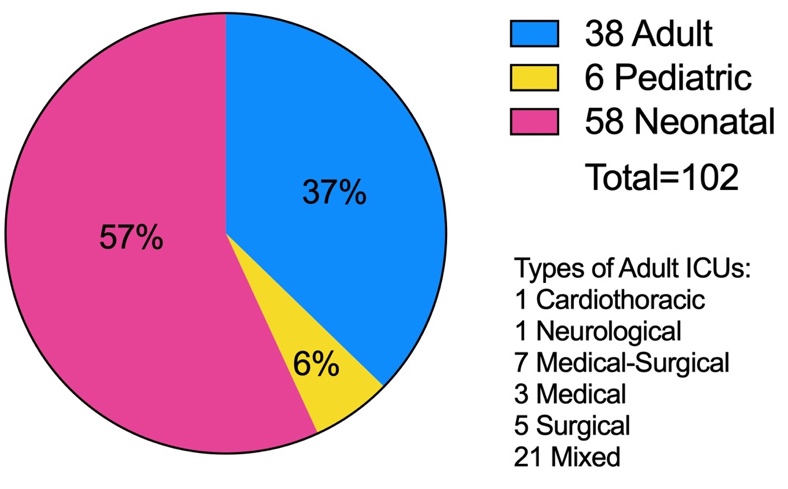 Supplemental Figure 2. Classification of (a) intervention stage, (b) critical care setting, (c) enrolled caregivers, (d) duration of intervention1, (e) last time point of follow-up, and (f) attrition of enrolled caregivers2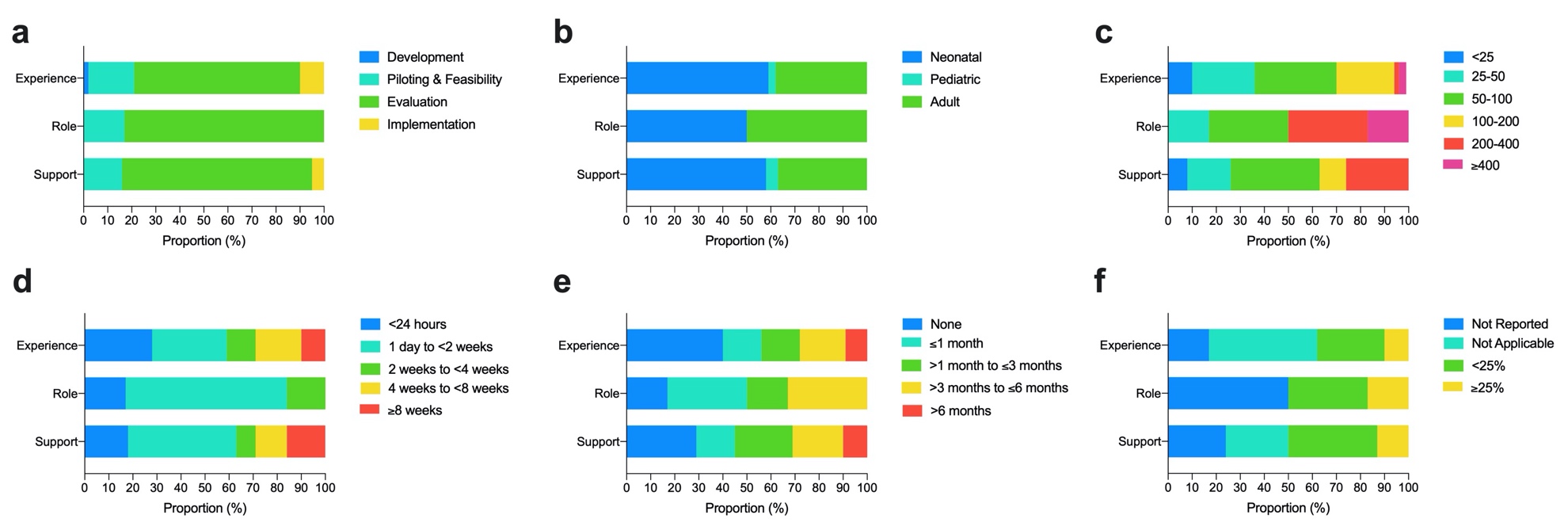 1Total duration of intervention; studies where duration depended on length of stay were categorized according to median length of stay2Percent of enrolled caregivers lost to last time point of study (i.e., last day of intervention duration or last point of follow-up)Supplemental Figure 3. Meta-analysis of caregiver (a) PTSD and (b) distress. Parentheses following study reference denote intervention type: (E), caregiver experience; (R), caregiver role; (S), caregiver support. Asterisk indicates adult ICU. (a) PTSD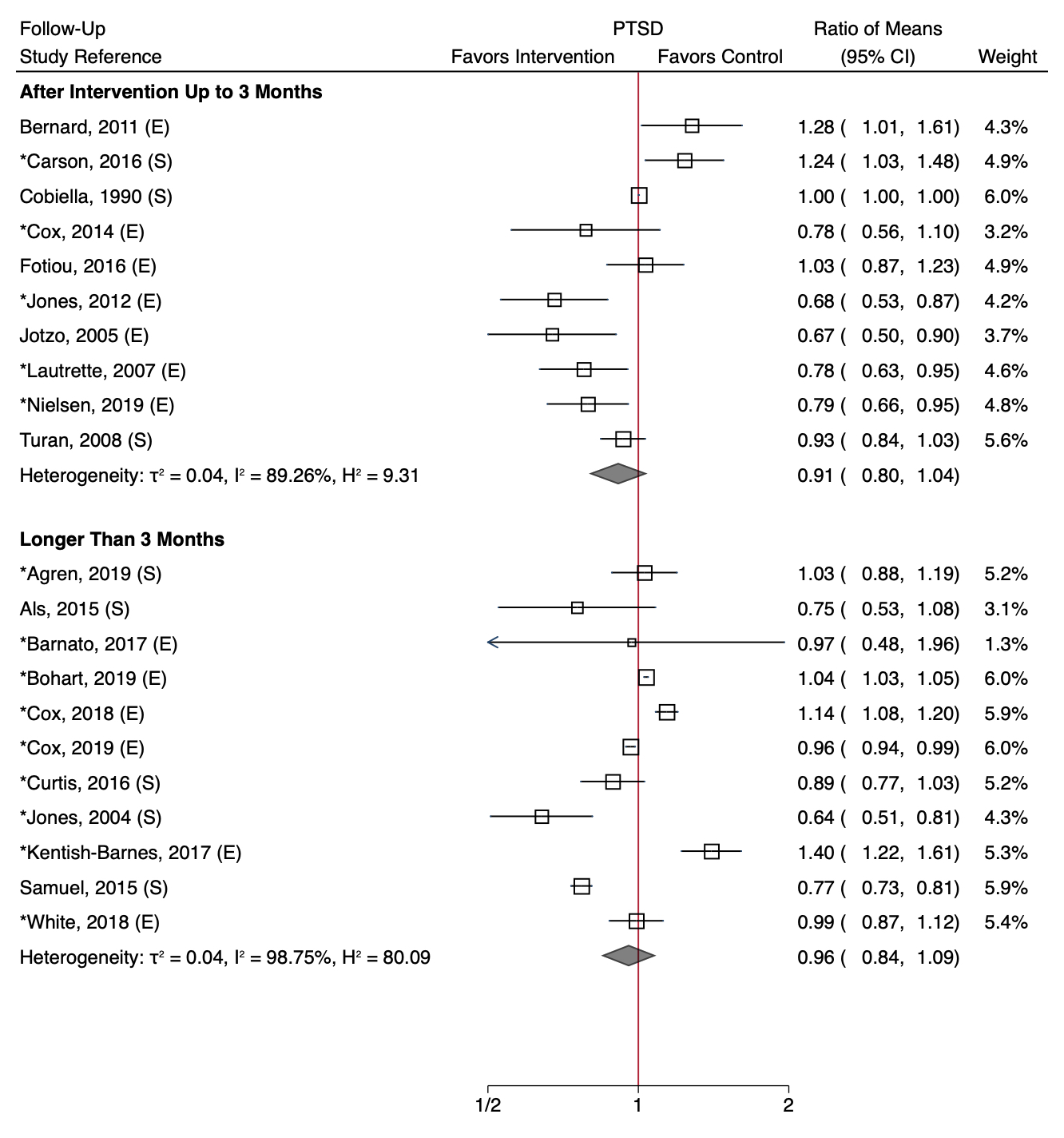 (b) distress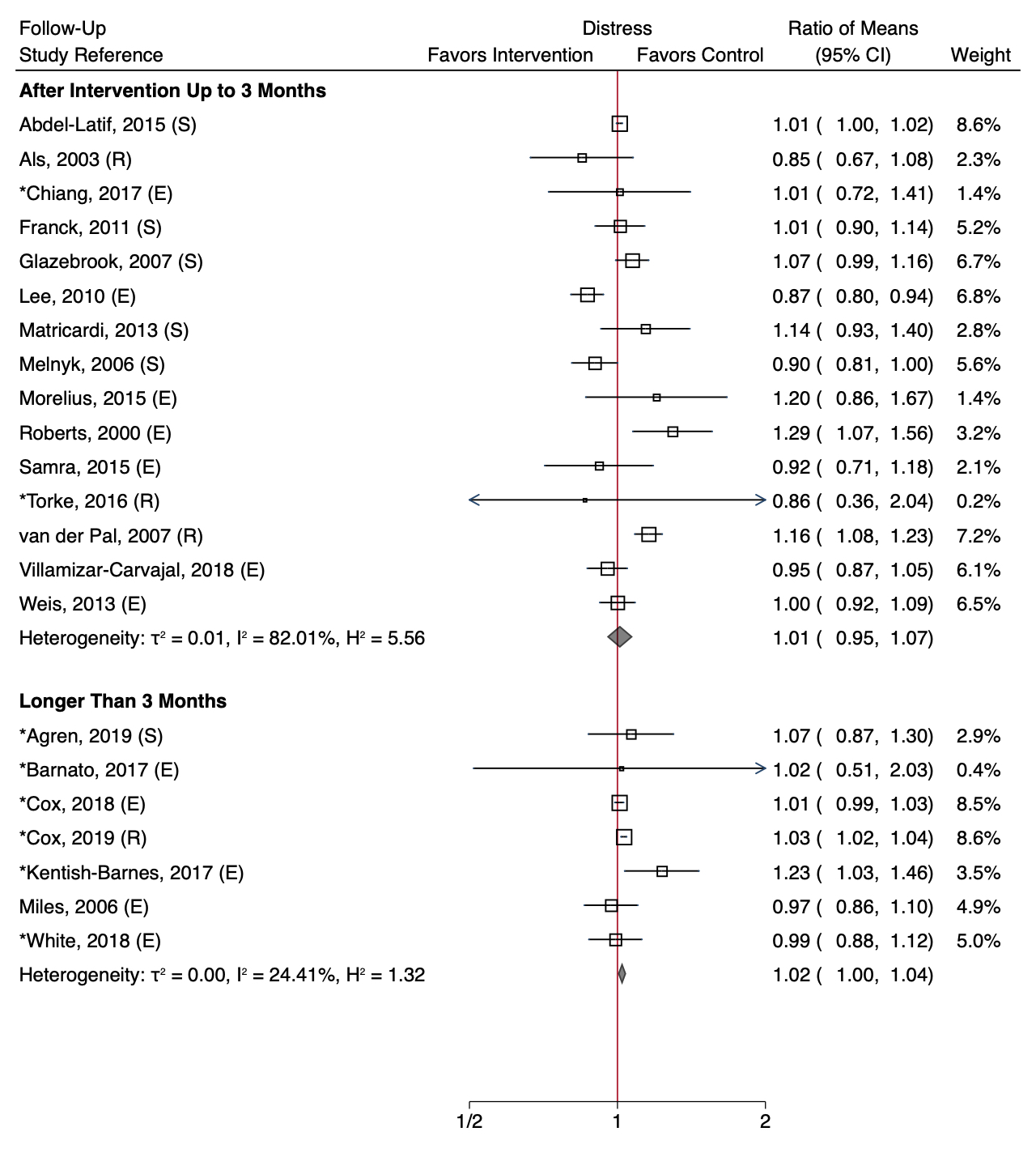 Supplemental Figure 4. Meta-analysis of caregiver courage, Parentheses following study reference denote intervention type: (E), caregiver experience; (R), caregiver role; (S), caregiver support. Asterisk indicates adult ICU.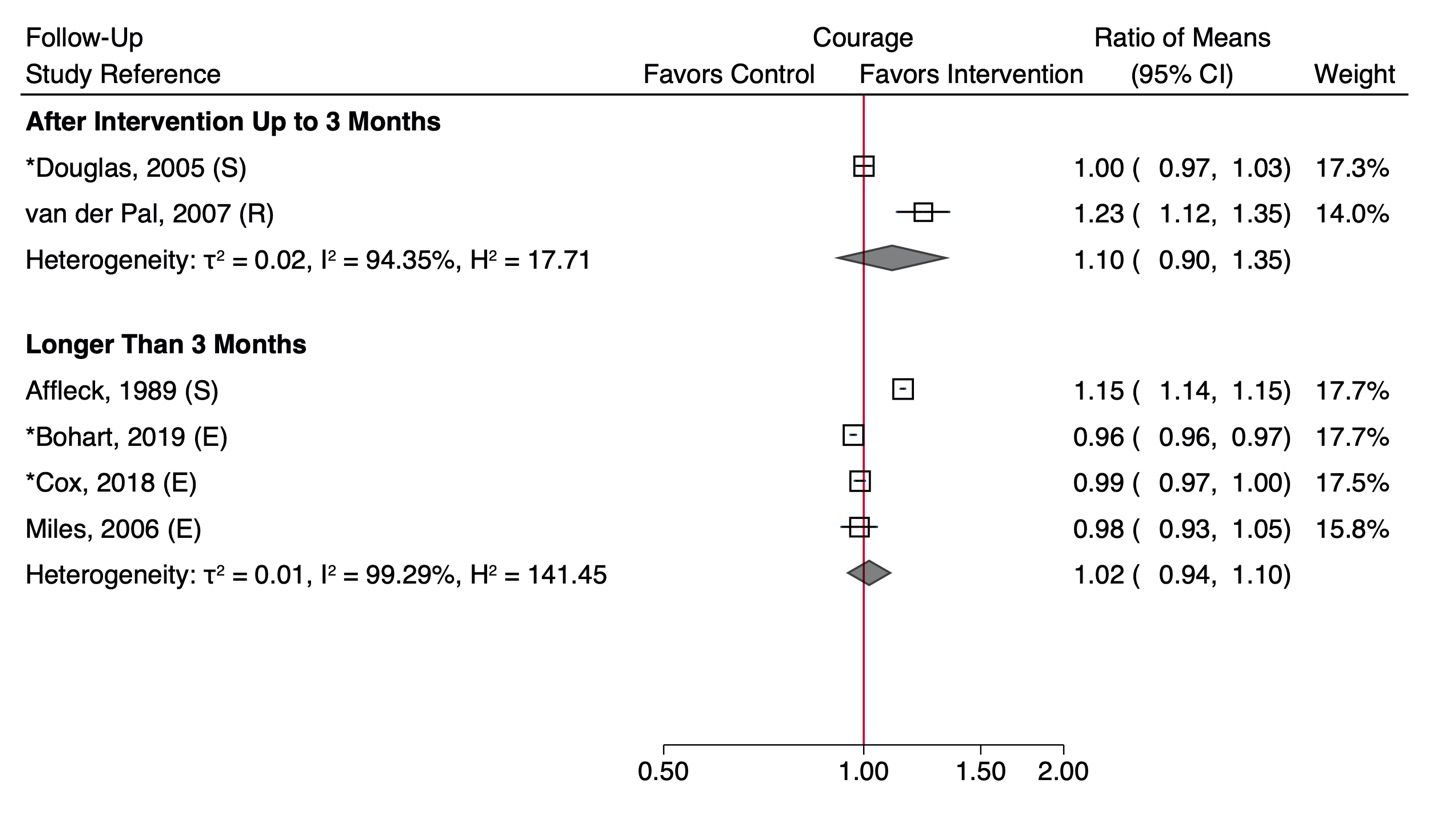 Supplemental Figure 5. Heat map characterizing intervention type and significant effects on (a) negative and (b) positive psychological outcomes among quasi-experimental and uncontrolled studies not amenable to meta-analysis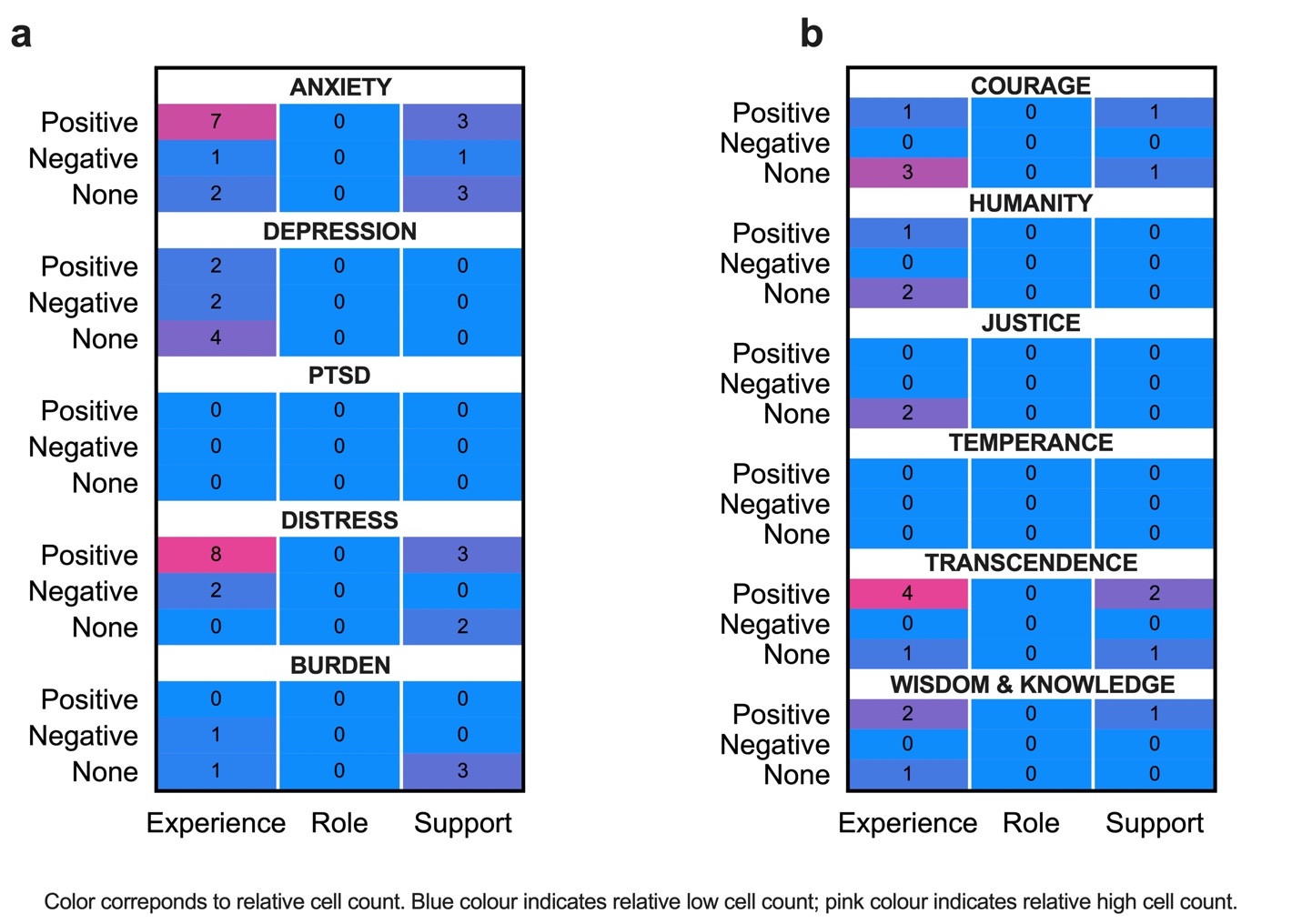 Supplemental Table 1. Preferred Reporting Items for Systematic review and Meta-Analyses (PRISMA) ChecklistFrom:  Moher D, Liberati A, Tetzlaff J, Altman DG, The PRISMA Group (2009). Preferred Reporting Items for Systematic Reviews and Meta-Analyses: The PRISMA Statement. PLoS Med 6(7): e1000097. doi:10.1371/journal.pmed1000097 Supplemental Table 2. Classification framework for intervention type, stage of intervention, and caregiver psychological outcomes1Adapted from Finucane et al., 20172As defined by American Psychological Association3As defined by Ridner et al., 20034As defined by Kim et al., 20185Adapted from the Character Strengths and Virtues by Peterson and Seligman et al., 20046Adapted from the Medical Research Council and National Institutes of Health Research 2019 joint publication on "Developing and Evaluating Complex Interventions to Improve Health"Supplemental Table 3. Complete MEDLINE search strategymp=title, abstract, original title, name of substance word, subject hearing word, keyword heading word, protocol supplementary concept word, rare disease supplementary concept word, unique identifier Supplemental Table 4. Characteristics of included studies according to intervention type1RCT, randomized controlled trial; Quasi-experimental, non-randomized controlled trial; Uncontrolled, non-randomized uncontrolled trial2Total duration of intervention3Number of caregivers enrolled4Percent of enrolled caregivers lost at last time point of study (i.e., last day of intervention duration or last point of follow-up)Supplemental Table 5. Included studies with notable subgroups determined from study eligibility criteriaSorted first by subgroup then by source alphabeticallySupplemental Table 6. Summary of findings from long-term follow-up of interventions 1Effect deemed significant when at least p<0.05Supplemental Table 7. Estimates for ratio of means for each type of psychological outcomeSupplemental Table 8. Summary of findings from interventions on caregiver psychological outcomes included in quantitative meta-analysis RCT, randomized controlled trial1Clinical scales or assessment tools with published psychometric properties2Portions of single questions of assessment tools were considered3Quantitative studies that reported no outcome measures or that reported only correlations between outcomes were not counted4Determined for RCTs that used clinical scales or assessment tools with published psychometric propertiesSupplemental Table 9. Summary of findings from qualitative studies11Adapted from the Summary of Qualitative Findings Table structure proposed by Lewin et al., 2018Supplemental Table 10. Estimates for ratio of means for each type of psychological outcome by intervention type and patient setting1The I2 was viewed as a proportion of variability due to τ2 and interpreted as low (25-49%), moderate (50-74%), or high (≥75%)Supplemental Table 11. Risk of bias assessments for all included studiesDetermined by the Cochrane Risk of Bias Assessment ToolNB: Nearly all trials were unblinded to patients, informal caregivers, physicians, and researchers.1Study did not receive a score if no control group was included2Overall attrition above 20% represents high risk of attrition bias; in controlled studies, attrition below 20% and unequal between intervention and control group represents high risk of attrition bias; ratings of unclear represent that either overall attrition or attrition between groups was not reported3Adapted from Babic et al., 2019Supplemental Table 12. Quality assessments for quantitative studiesDetermined by the BMJ Best Practice GRADE of Evidence Assessment Tool 1Majority of studies did not have blinding of participants or allocation concealment2Low quality evidence is in general due to very few events that affected imprecisionSupplemental Table 13. Quality assessment for qualitative studiesDetermined by the GRADE-CERQual (Confidence in the Evidence from Reviews of Qualitative research); Lewin et al., 2018For each individual component the following levels of concern were possible with regard to reducing the overall confidence in the review findings: No or very minor concerns; Minor concerns; Moderate concerns; Serious concerns.1The extent to which there are concerns about the design or conduct of the study2The extent to which the body of evidence from the included study is applicable to the context specified in the review question3An assessment of how clear and well-supported the fit is between the data from the included study and the overall synthesis of qualitative studies in the review4An overall determination of the degree of richness and quantity of data supporting a review finding5Whether the researcher critically examined their own role, potential bias, and influence during analysis and selection of data for publication6All included studies started off by default at high confidence and then were rated down by one or more levels if there were concerns regarding any of the componentsReferences for Included Studies1.	Agren SB, Soren; Svedjeholm, Rolf; Stromberg, Anna: Psychoeducational support to post cardiac surgery heart failure patients and their partners-A randomised pilot study. Intensive and Critical Care Nursing 2015; 31(1):10-182.	Barnato AES, Yael; Tiver, Greer; Dew, Mary Amanda; Arnold, Robert M.; Nunez, Eduardo R.; Reynolds, Charles F., 3rd: Storytelling in the Early Bereavement Period to Reduce Emotional Distress Among Surrogates Involved in a Decision to Limit Life Support in the ICU: A Pilot Feasibility Trial. Critical care medicine 2017; 45(1):35-463.	Bernard RSW, Sharon E.; Storfer-Isser, Amy; Rhine, William; Horwitz, Sarah McCue; Koopman, Cheryl; Shaw, Richard J.: Brief cognitive-behavioral intervention for maternal depression and trauma in the neonatal intensive care unit: a pilot study. Journal of traumatic stress 2011; 24(2):230-2344.	Bohart SE, Ingrid; Bestle, Morten H.; Overgaard, Dorthe; Christensen, Doris F.; Jensen, Janet F.: Reprint of Recovery programme for ICU survivors has no effect on relatives' quality of life: Secondary analysis of the RAPIT-study. Intensive & critical care nursing 2019; 50:111-1175.	Cano Gimenez ES-L, Manuel: Providing parents with individualised support in a neonatal intensive care unit reduced stress, anxiety and depression. Acta paediatrica (Oslo, Norway : 1992) 2015; 104(7):e300-3056.	Carvalho AE, Linhares MB, Padovani FH, Martinez FE: Anxiety and depression in mothers of preterm infants and psychological intervention during hospitalization in neonatal ICU. Span J Psychol 2009; 12(1):161-1707.	Chiang VC, Chien WT, Wong HT, Lee RL, et al: A Brief Cognitive-Behavioral Psycho-Education (B-CBE) Program for Managing Stress and Anxiety of Main Family Caregivers of Patients in the Intensive Care Unit. Int J Environ Res Public Health 2016; 13(10)8.	Chiang VCLL, Rainbow Lai Ping; Ho, Fung Mei; Leung, Chi Kwong; Tang, Yi Pui; Wong, Wing Sze; Ho, Yee Sin; Tung, Yan Wai; Lai, Hang Louie: Fulfilling the psychological and information need of the family members of critically ill patients using interactive mobile technology: A randomised controlled trial. Intensive & critical care nursing 2017; 41:77-839.	Clarke-Pounder JPB, Renee D.; Roter, Debra L.; Hutton, Nancy; Larson, Susan; Donohue, Pamela K.: Communication intervention in the neonatal intensive care unit: can it backfire? Journal of palliative medicine 2015; 18(2):157-16110.	Colville GAC, Penelope R.; Kerry, Sally M.: Do parents benefit from the offer of a follow-up appointment after their child's admission to intensive care?: an exploratory randomised controlled trial. Intensive & critical care nursing 2010; 26(3):146-15311.	Combe D: The use of patient diaries in an intensive care unit. Nursing in critical care 2005; 10(1):31-3412.	Cox CEP, Laura S.; Buck, Pamela J.; Hoffa, Mary; Jones, Derek; Walton, Brenda; Hough, Catherine L.; Greeson, Jeffrey M.: Development and preliminary evaluation of a telephone-based mindfulness training intervention for survivors of critical illness. Annals of the American Thoracic Society 2014; 11(2):173-18113.	Cox CEH, Catherine L.; Carson, Shannon S.; White, Douglas B.; Kahn, Jeremy M.; Olsen, Maren K.; Jones, Derek M.; Somers, Tamara J.; Kelleher, Sarah A.; Porter, Laura S.: Effects of a Telephone- and Web-based Coping Skills Training Program Compared with an Education Program for Survivors of Critical Illness and Their Family Members. A Randomized Clinical Trial. American journal of respiratory and critical care medicine 2018; 197(1):66-7814.	De Bernardo GS, Maria; Giordano, Maurizio; Sordino, Desiree; Riccitelli, Marina: Supporting parents in taking care of their infants admitted to a neonatal intensive care unit: a prospective cohort pilot study. Italian journal of pediatrics 2017; 43(1):3615.	Ettenberger MRC, Catherine; Parker, Mike; Odell-Miller, Helen: Family-centred music therapy with preterm infants and their parents in the Neonatal Intensive Care Unit (NICU) in Colombia-A mixed-methods study. Nordic Journal of Music Therapy 2017; 26(3):207-23416.	Feeley NZ, Phyllis; Charbonneau, Lyne; Cormier, Carole; Lacroix, Annie; Marie, Chantal Ste; Papageorgiou, Apostolos: Assessing the feasibility and acceptability of an intervention to reduce anxiety and enhance sensitivity among mothers of very low birth-weight infants. Advances in neonatal care : official journal of the National Association of Neonatal Nurses 2008; 8(5):276-28417.	Fotiou CV, Petros V.; Bakoula, Chrysa; Papagaroufalis, Konstantinos; Bakoyannis, George; Darviri, Christine; Chrousos, George: Parental stress management using relaxation techniques in a neonatal intensive care unit: A randomised controlled trial. Intensive and Critical Care Nursing 2016; 32:20-2818.	John HBP, Rima Mary; Santhanam, Sridhar; Padankatti, Sanjeev M.; Sebastian, Tunny; Balan, Indira; Rajapandian, Earnest: Activity based group therapy reduces maternal anxiety in the Neonatal Intensive Care Unit - a prospective cohort study. Early human development 2018; 123:17-2119.	Johnson AN: The maternal experience of kangaroo holding. Journal of obstetric, gynecologic, and neonatal nursing : JOGNN 2007; 36(6):568-57320.	Jones CB, Carl; Griffiths, Richard David: Intensive care diaries and relatives' symptoms of posttraumatic stress disorder after critical illness: a pilot study. American journal of critical care : an official publication, American Association of Critical-Care Nurses 2012; 21(3):172-17621.	Jotzo MP, Christian F.: Helping parents cope with the trauma of premature birth: an evaluation of a trauma-preventive psychological intervention. Pediatrics 2005; 115(4):915-91922.	Kadivar MS, Naiemeh; Akbari, Negarin; Haghani, Hamid: The effect of narrative writing on maternal stress in neonatal intensive care settings. The journal of maternal-fetal & neonatal medicine : the official journal of the European Association of Perinatal Medicine, the Federation of Asia and Oceania Perinatal Societies, the International Society of Perinatal Obstetricians 2015; 28(8):938-94323.	Kaufer MM, Patricia; Barker, Kris; Mosenthal, Anne: Family satisfaction following the death of a loved one in an inner city MICU. The American journal of hospice & palliative care 2008; 25(4):318-32524.	Kentish-Barnes NC, Sylvie; Champigneulle, Benoit; Thirion, Marina; Souppart, Virginie; Gilbert, Marion; Lesieur, Olivier; Renault, Anne; Garrouste-Orgeas, Maite; Argaud, Laurent; Venot, Marion; Demoule, Alexandre; Guisset, Olivier; Vinatier, Isabelle; Troche, Gilles; Massot, Julien; Jaber, Samir; Bornstain, Caroline; Gaday, Veronique; Robert, Rene; Rigaud, Jean-Philippe; Cinotti, Raphael; Adda, Melanie; Thomas, Francois; Calvet, Laure; Galon, Marion; Cohen-Solal, Zoe; Cariou, Alain; Azoulay, Elie; Famirea Study, Group: Effect of a condolence letter on grief symptoms among relatives of patients who died in the ICU: a randomized clinical trial. Intensive care medicine 2017; 43(4):473-48425.	Kloos JAD, Barbara J.: Effect of a Family-Maintained Progress Journal on anxiety of families of critically ill patients. Critical care nursing quarterly 2008; 31(2):96-9926.	Knapp SJS, Mary Lou; Byers, Jacqueline Fowler: The EPICS Family Bundle and its effects on stress and coping of families of critically ill trauma patients. Applied nursing research : ANR 2013; 26(2):51-5727.	Koh THHGB, Phyllis N.; Coory, Michael; Budge, Donna; Collie, Li-An; Whitehall, John; Tattersall, Martin H.: Provision of taped conversations with neonatologists to mothers of babies in intensive care: randomised controlled trial. BMJ (Clinical research ed) 2007; 334(7583):2828.	Kucuk Alemdar DKO, Funda; Guducu Tufekci, Fatma: The Effect of Spiritual Care on Stress Levels of Mothers in NICU. Western journal of nursing research 2018; 40(7):997-101129.	Lautrette AD, Michael; Megarbane, Bruno; Joly, Luc Marie; Chevret, Sylvie; Adrie, Christophe; Barnoud, Didier; Bleichner, Gerard; Bruel, Cedric; Choukroun, Gerald; Curtis, J. Randall; Fieux, Fabienne; Galliot, Richard; Garrouste-Orgeas, Maite; Georges, Hugues; Goldgran-Toledano, Dany; Jourdain, Merce; Loubert, Georges; Reignier, Jean; Saidi, Faycal; Souweine, Bertrand; Vincent, Francois; Barnes, Nancy Kentish; Pochard, Frederic; Schlemmer, Benoit; Azoulay, Elie: A communication strategy and brochure for relatives of patients dying in the ICU. The New England journal of medicine 2007; 356(5):469-47830.	Lee SA, D. M.; Moloney, M.; Byrdine, F.: Bright light therapy and maternal sleep and well-being: A pilot randomized clinical trial. Sleep 2010; 33(SUPPL. 1):A22531.	Lee T-YW, Mo-Mei; Lin, Kuan-Chia; Kao, Chien-Huei: The effectiveness of early intervention on paternal stress for fathers of premature infants admitted to a neonatal intensive care unit. Journal of advanced nursing 2013; 69(5):1085-109532.	Micik SB, S.: Effect of support programme to reduce stress in spouses whose partners 'fall off' clinical pathways post cardiac surgery. Australian Critical Care 2002; 15(1):33-4033.	Miles RC, Frances; Glover, Vivette; Stevenson, Jim; Modi, Neena: A controlled trial of skin-to-skin contact in extremely preterm infants. Early human development 2006; 82(7):447-45534.	Morelius EO, Annika; Theodorsson, Elvar; Frostell, Anneli: A randomised trial of continuous skin-to-skin contact after preterm birth and the effects on salivary cortisol, parental stress, depression, and breastfeeding. Early Human Development 2015; 91(1):63-7035.	Mouradian LED, Beth W.; Thompson, David M.: Art-based occupation group reduces parent anxiety in the neonatal intensive care unit: a mixed-methods study. The American journal of occupational therapy : official publication of the American Occupational Therapy Association 2013; 67(6):692-70036.	Nielsen AHA, Sanne; Egerod, Ingrid; Lund, Trine Hojfeldt; Renberg, Marianne; Hansen, Torben Baek: The effect of family-authored diaries on posttraumatic stress disorder in intensive care unit patients and their relatives: A randomised controlled trial (DRIP-study). Australian critical care : official journal of the Confederation of Australian Critical Care Nurses 201937.	Noergaard BA, Jette; Garne, Ester; Fenger-Gron, Jesper; Kofoed, Poul-Erik: Fathers' Stress in a Neonatal Intensive Care Unit. Advances in neonatal care : official journal of the National Association of Neonatal Nurses 2018; 18(5):413-42238.	Pagnamenta A, Bruno R, Gemperli A, Chiesa A, et al: Impact of a communication strategy on family satisfaction in the intensive care unit. Acta Anaesthesiol Scand 2016; 60(6):800-80939.	Pineda RG, Stransky KE, Rogers C, Duncan MH, et al: The single-patient room in the NICU: maternal and family effects. J Perinatol 2012; 32(7):545-55140.	Preyde MA, Frida: Effectiveness of a parent "buddy" program for mothers of very preterm infants in a neonatal intensive care unit. CMAJ : Canadian Medical Association journal = journal de l'Association medicale canadienne 2003; 168(8):969-97341.	Prichard C, Newcomb P: Benefit to Family Members of Delivering Hand Massage With Essential Oils to Critically Ill Patients. Am J Crit Care 2015; 24(5):446-44942.	Rennick JEL, Sylvie; Childerhose, Janet; Campbell-Yeo, Marsha; Filion, Francoise; Johnston, C. Celeste: Mothers' experiences of a Touch and Talk nursing intervention to optimise pain management in the PICU: a qualitative descriptive study. Intensive & critical care nursing 2011; 27(3):151-15743.	Ribeiro MKAA-S, Tereza R. M.; Oliveira, Jordana C. M.; Paula, Tamara C.; Dutra, Joao B. R.; Pedrino, Gustavo R.; Simoes, Karina; Sousa, Romes B.; Rebelo, Ana C. S.: Music therapy intervention in cardiac autonomic modulation, anxiety, and depression in mothers of preterms: randomized controlled trial. BMC psychology 2018; 6(1):5744.	Roa EE, Mark: Music Therapy Self-Care Group for Parents of Preterm Infants in the Neonatal Intensive Care Unit: A Clinical Pilot Intervention. Medicines (Basel, Switzerland) 2018; 5(4)45.	Roberts KLP, C.; McEwan, B.: A comparison of kangaroo mother care and conventional cuddling care. Neonatal network : NN 2000; 19(4):31-3546.	Rosa RGF, M.; Robinson, C. C.; Kochhann, R.; Santos, M. M. S.; Sganzerla, D.; De Moura, R. M.; Barbosa, M. G.; Da Silva, D. B.; Haack, T. D. S. R.; Eugenio, C. S.; Schneider, D.; Mariani, D.; Jeffman, R. W.; Bozza, F.; Cavalcanti, A. B.; Azevedo, L. C. P.; MacHado, F. R.; Salluh, J. I.; Pellegrini, J. A. S.; Moraes, R. B.; Giannini, A.; Brandao, N.; Teixeira, C.: Effectiveness and safety of a flexible family visitation model for delirium prevention in adult intensive care units: A cluster-randomized, crossover trial (The ICU Visits Study). Intensive Care Medicine Experimental 2018; 6(Supplement 2)47.	Rosenbaum JLS, Joan R.; Yan, Yan; Abram, Nancy; Jeffe, Donna B.: Impact of a Neonatal-Bereavement-Support DVD on Parental Grief: A Randomized Controlled Trial. Death studies 2015; 39(1-5):191-20048.	Saenz PC, M.; Diaz, J. L.; Yi, P.; Gorba, M.; Boronat, N.; Barreto, P.; Vento, M.: Psychological stress of parents of preterm infants enrolled in an early discharge programme from the neonatal intensive care unit: a prospective randomised trial. Archives of disease in childhood Fetal and neonatal edition 2009; 94(2):F98-F10449.	Samra HD, Janet; McGrath, Jacqueline M.; Foster, Meghan; Klein, Linda; Djira, Gemechis; Hansen, Julie; Wallenburg, Deborah: Effect of Skin-to-Skin Holding on Stress in Mothers of Late-Preterm Infants: A Randomized Controlled Trial. Advances in Neonatal Care (Lippincott Williams & Wilkins) 2015; 15(5):354-36450.	Segre LSC-S, R.; Brock, R. L.; O'Hara, M. W.: Emotional distress in mothers of preterm hospitalized infants: a feasibility trial of nurse-delivered treatment. Journal of perinatology : official journal of the California Perinatal Association 2013; 33(12):924-92851.	Shaw RJSJ, Nick; Lilo, Emily A.; Jo, Booil; Benitz, William; Stevenson, David K.; Horwitz, Sarah M.: Prevention of traumatic stress in mothers with preterm infants: a randomized controlled trial. Pediatrics 2013; 132(4):e886-89452.	Shaw RJSJ, Nick; Lilo, Emily; Jo, Booil; Benitz, William; Stevenson, David K.; Horwitz, Sarah M.: Prevention of traumatic stress in mothers of preterms: 6-month outcomes. Pediatrics 2014; 134(2):e481-48853.	Villamizar-Carvajal BV-P, C.; Garcia-Corzo, J. R.: Decrease of premature mothers' stress levels in the intensive care unit. Disminucion del nivel de estres en madres de prematuros en la unidad de cuidados intensivos 2018; 29(3):113-12054.	Weis JZ, V.; Greisen, G.; Egerod, I.: The effect of person-centred communication on parental stress in a NICU: a randomized clinical trial. Acta paediatrica (Oslo, Norway : 1992) 2013; 102(12):1130-113655.	Welch MGH, Meeka S.; Austin, Judy; Stark, Raymond I.; Hofer, Myron A.; Hane, Amie A.; Myers, Michael M.: Depression and anxiety symptoms of mothers of preterm infants are decreased at 4 months corrected age with Family Nurture Intervention in the NICU. Archives of Women's Mental Health 2016; 19(1):51-6156.	White DB, Angus DC, Shields AM, Buddadhumaruk P, et al: A Randomized Trial of a Family-Support Intervention in Intensive Care Units. N Engl J Med 2018; 378(25):2365-237557.	Wong PL, Pranee; Koch, Susan; Rawson, Helen: The Impact of Social Support Networks on Family Resilience in an Australian Intensive Care Unit: A Constructivist Grounded Theory. Journal of nursing scholarship : an official publication of Sigma Theta Tau International Honor Society of Nursing 2019; 51(1):68-8058.	Yun SHO, Eui Geum; Yoo, Yang Sook; Kim, So Sun; Jang, Yeon Soo: Development and effects of a transition nursing program for patients and family caregivers at a neurological ICU in Korea. Clinical Nursing Research 2017; 26(1):27-4659.	Als HG, Linda; Duffy, Frank H.; McAnulty, Gloria B.; Buehler, Deborah M.; Vandenberg, Kathleen; Sweet, Nancy; Sell, Elsa; Parad, Richard B.; Ringer, Steven A.; Butler, Samantha C.; Blickman, Johan G.; Jones, Kenneth J.: A three-center, randomized, controlled trial of individualized developmental care for very low birth weight preterm infants: medical, neurodevelopmental, parenting, and caregiving effects. Journal of developmental and behavioral pediatrics : JDBP 2003; 24(6):399-40860.	Azoulay EF, Jean-Marie; Vinatier, Isabelle; Truillet, Romain; Renault, Anne; Valade, Sandrine; Jaber, Samir; Durand-Gasselin, Jacques; Schwebel, Carole; Georges, Hughes; Merceron, Sybille; Cariou, Alain; Moussa, Myriam; Hraiech, Sami; Argaud, Laurent; Leone, Marc; Curtis, J. Randall; Kentish-Barnes, Nancy; Jouve, Elisabeth; Papazian, Laurent: Questions to improve family-staff communication in the ICU: a randomized controlled trial. Intensive care medicine 2018; 44(11):1879-188761.	Browne JVT, Ayelet: Family-based intervention to enhance infant-parent relationships in the neonatal intensive care unit. Journal of pediatric psychology 2005; 30(8):667-67762.	Cox CEW, Douglas B.; Hough, Catherine L.; Jones, Derek M.; Kahn, Jeremy M.; Olsen, Maren K.; Lewis, Carmen L.; Hanson, Laura C.; Carson, Shannon S.: Effects of a Personalized Web-Based Decision Aid for Surrogate Decision Makers of Patients With Prolonged Mechanical Ventilation: A Randomized Clinical Trial. Annals of internal medicine 201963.	Torke AM, Wocial LD, Johns SA, Sachs GA, et al: The Family Navigator: A Pilot Intervention to Support Intensive Care Unit Family Surrogates. Am J Crit Care 2016; 25(6):498-50764.	van der Pal SMM, C. M.; le Cessie, S.; Wit, J. M.; Walther, F. J.; Bruil, J.: Parental experiences during the first period at the neonatal unit after two developmental care interventions. Acta paediatrica (Oslo, Norway : 1992) 2007; 96(11):1611-161665.	Abdel-Latif MEB, Danette; Broom, Margaret; Smith, Judith; Davis, Deborah: Parental presence on neonatal intensive care unit clinical bedside rounds: randomised trial and focus group discussion. Archives of disease in childhood Fetal and neonatal edition 2015; 100(3):F203-20966.	Affleck GT, H.; Rowe, J.; Roscher, B.; Walker, L.: Effects of formal support on mothers' adaptation to the hospital-to-home transition of high-risk infants: the benefits and costs of helping. Child development 1989; 60(2):488-50167.	Agren SE, A.; Fredrikson, M.; Hollman-Frisman, G.; Orwelius, L.: The health promoting conversations intervention for families with a critically ill relative: A pilot study. Intensive & critical care nursing 2019; 50:103-11068.	Als LCN, Simon; Cooper, Mehrengise; Vickers, Bea; Garralda, M. Elena: A supported psychoeducational intervention to improve family mental health following discharge from paediatric intensive care: feasibility and pilot randomised controlled trial. BMJ open 2015; 5(12):e00958169.	Breisinger LMB, Angela; Cline, Thomas W.: Stress Reduction in Postcardiac Surgery Family Members: Implementation of a Postcardiac Surgery Tool Kit. Critical care nursing quarterly 2018; 41(2):186-19670.	Carson SSC, Christopher E.; Wallenstein, Sylvan; Hanson, Laura C.; Danis, Marion; Tulsky, James A.; Chai, Emily; Nelson, Judith E.: Effect of palliative care-led meetings for families of patients with chronic critical illness: A randomized clinical trial. JAMA: Journal of the American Medical Association 2016; 316(1):51-6271.	Chaboyer WT, Lukman; Alcorn, Kristie; Foster, Michelle: The effect of an ICU liaison nurse on patients and family's anxiety prior to transfer to the ward: an intervention study. Intensive & critical care nursing 2007; 23(6):362-36972.	Chien W-TI, Wan-Yim; Lee, Isabella Y. M.: Psychometric properties of a Chinese version of the Critical Care Family Needs Inventory. Research in Nursing & Health 2005; 28(6):474-48773.	Chourasia NS, Pushkala; Bethou, Adhisivam; Bhat, Vishnu: Stressors of NICU mothers and the effect of counseling-experience from a tertiary care teaching hospital, India. The journal of maternal-fetal & neonatal medicine : the official journal of the European Association of Perinatal Medicine, the Federation of Asia and Oceania Perinatal Societies, the International Society of Perinatal Obstetricians 2013; 26(6):616-61874.	Cobiella CWM, P. A.; Forehand, R. L.: A comparison of two stress-reduction treatments for mothers of neonates hospitalized in a neonatal intensive care unit. Children's health care : journal of the Association for the Care of Children's Health 1990; 19(2):93-10075.	Curtis JR, Treece PD, Nielsen EL, Gold J, et al: Randomized Trial of Communication Facilitators to Reduce Family Distress and Intensity of End-of-Life Care. Am J Respir Crit Care Med 2016; 193(2):154-16276.	Daly KK, R. M.; Lawinger, S.; Casey, G.: The effect of two nursing interventions on families of ICU patients. Clinical nursing research 1994; 3(4):414-42277.	de Alencar AEMAA, Luis Claudio; de Albuquerque, Emidio Cavalcanti; Alves, Joao Guilherme Bezerra: Effect of kangaroo mother care on postpartum depression. Journal of tropical pediatrics 2009; 55(1):36-3878.	Douglas SLD, Barbara J.; Kelley, Carol Genet; O'Toole, Elizabeth; Montenegro, Hugo: Impact of a disease management program upon caregivers of chronically critically ill patients. Chest 2005; 128(6):3925-393679.	Egerod IC, Doris; Schwartz-Nielsen, Katherine Hvid; Agard, Anne Sophie: Constructing the illness narrative: a grounded theory exploring patients' and relatives' use of intensive care diaries. Critical care medicine 2011; 39(8):1922-192880.	Franck LSO, Kate; Nderitu, Sue; Lim, Magdalene; Fang, Swee; Kaiser, Anthony: Parent involvement in pain management for NICU infants: a randomized controlled trial. Pediatrics 2011; 128(3):510-51881.	Glazebrook CM, Neil; Israel, Christine; Croudace, Tim; Johnson, Samantha; White, Ian R.; Whitelaw, Andrew: Randomised trial of a parenting intervention during neonatal intensive care. Archives of disease in childhood Fetal and neonatal edition 2007; 92(6):F438-44382.	Hane AAM, Michael M.; Hofer, Myron A.; Ludwig, Robert J.; Halperin, Meeka S.; Austin, Judy; Glickstein, Sara B.; Welch, Martha G.: Family nurture intervention improves the quality of maternal caregiving in the neonatal intensive care unit: evidence from a randomized controlled trial. Journal of developmental and behavioral pediatrics : JDBP 2015; 36(3):188-19683.	Holditch-Davis DW-T, Rosemary; Levy, Janet; Williams, Kristi L.; Ryan, Donna; Vonderheid, Susan: Maternal satisfaction with administering infant interventions in the neonatal intensive care unit. Journal of obstetric, gynecologic, and neonatal nursing : JOGNN 2013; 42(6):641-65484.	Ingram JR, Maggie; Manns, Sarah; Beasant, Lucy; Johnson, Debbie; Fleming, Peter; Pontin, David: "Giving us hope": Parent and neonatal staff views and expectations of a planned family-centred discharge process (Train-to-Home). Health Expectations: An International Journal of Public Participation in Health Care & Health Policy 2017; 20(4):751-75985.	Jang Y-S: [Effects of a workbook program on the perceived stress level, maternal role confidence and breast feeding practice of mothers of premature infants]. Taehan Kanho Hakhoe chi 2005; 35(2):419-42786.	Jones C, Skirrow P, Griffiths RD, Humphris G, et al: Post-traumatic stress disorder-related symptoms in relatives of patients following intensive care. Intensive Care Med 2004; 30(3):456-46087.	Matricardi SA, R.; Fedeli, C.; Montirosso, R.: Mothers are not fathers: differences between parents in the reduction of stress levels after a parental intervention in a NICU. Acta paediatrica (Oslo, Norway : 1992) 2013; 102(1):8-1488.	Melnyk BMA-G, L. J.; Hensel, P. B.; Cable-Beiling, R. C.; Rubenstein, J. S.: Helping mothers cope with a critically ill child: a pilot test of the COPE intervention. Research in nursing & health 1997; 20(1):3-1489.	Melnyk BMA-G, L.; Feinstein, N. F.; Fairbanks, E.; Schultz-Czarniak, J.; Hust, D.; Sherman, L.; LeMoine, C.; Moldenhauer, Z.; Small, L.; Bender, N.; Sinkin, R. A.: Improving cognitive development of low-birth-weight premature infants with the COPE program: a pilot study of the benefit of early NICU intervention with mothers. Research in nursing & health 2001; 24(5):373-38990.	Melnyk BMS, Leigh; Carno, Margaret-Ann: The effectiveness of parent-focused interventions in improving coping/mental health outcomes of critically ill children and their parents: an evidence base to guide clinical practice. Pediatric nursing 2004; 30(2):143-14891.	Melnyk BMF, Nancy F.; Alpert-Gillis, Linda; Fairbanks, Eileen; Crean, Hugh F.; Sinkin, Robert A.; Stone, Patricia W.; Small, Leigh; Tu, Xin; Gross, Steven J.: Reducing premature infants' length of stay and improving parents' mental health outcomes with the Creating Opportunities for Parent Empowerment (COPE) neonatal intensive care unit program: a randomized, controlled trial. Pediatrics 2006; 118(5):e1414-142792.	Meyer ECC, C. T.; Lester, B. M.; Boukydis, C. F.; McDonough, S. M.; Oh, W.: Family-based intervention improves maternal psychological well-being and feeding interaction of preterm infants. Pediatrics 1994; 93(2):241-24693.	Mitchell MLC, Mary: Reducing family members' anxiety and uncertainty in illness around transfer from intensive care: an intervention study. Intensive & critical care nursing 2004; 20(4):223-23194.	O'Brien KB, Marianne; Macdonell, Kristy; McBride, Tammy; Robson, Kate; O'Leary, Lori; Christie, Kristen; Galarza, Mary; Dicky, Tenzin; Levin, Adik; Lee, Shoo K.: A pilot cohort analytic study of Family Integrated Care in a Canadian neonatal intensive care unit. BMC pregnancy and childbirth 2013; 13 Suppl 1:S1295.	Ong SLA, Khatijah Lim; Danaee, Mahmoud; Soh, Kim Lam; Soh, Kim Geok; Lee, Daphne Siew Kee; Hussin, Emni Omar Daw: The effectiveness of a structured nursing intervention program on maternal stress and ability among mothers of premature infants in a neonatal intensive care unit. Journal of clinical nursing 2019; 28(3-4):641-64996.	Preyde M: Mothers of very preterm infants:perspectives on their situation and a culturally sensitive intervention. Social work in health care 2007; 44(4):65-8397.	Rodriguez Martinez MdCRM, Felipe; Roncero del Pino, Angeles; Morgado Almenara, Maria Isabel; Theodor Bannik, Johannes; Flores Caballero, Luis Juan; Cortes Macias, German; Aparcero Bernet, Luis; Almeida Gonzalez, Carmen: [Family involvement in the critically ill patient basic care]. Implicacion familiar en los cuidados del paciente critico 2003; 14(3):96-10898.	Roman LAL, J. K.; Boger, R. P.; DeWys, M.; Beaumont, E. J.; Jones, A. S.; Haas, B.: Parent-to-parent support initiated in the neonatal intensive care unit. Research in nursing & health 1995; 18(5):385-39499.	Samuel VM, Colville GA, Goodwin S, Ryninks K, et al: The Value of Screening Parents for Their Risk of Developing Psychological Symptoms After PICU: A Feasibility Study Evaluating a Pediatric Intensive Care Follow-Up Clinic. Pediatr Crit Care Med 2015; 16(9):808-813100.	Shaw DJD, Judy E.; Smilde, Renee I.; Sondoozi, Tarane; Agan, Donna: Multidisciplinary team training to enhance family communication in the ICU. Critical care medicine 2014; 42(2):265-271101.	Turan T, Basbakkal Z, Ozbek S: Effect of nursing interventions on stressors of parents of premature infants in neonatal intensive care unit. J Clin Nurs 2008; 17(21):2856-2866102.	Turner BF, J.; Cornwell, P.; Haines, T.; Ownsworth, T.: Profiling early outcomes during the transition from hospital to home after brain injury. Brain Injury 2009; 23(1):51-60Section/topic #Checklist item Reported on page # TITLE TITLE TITLE Title 1Identify the report as a systematic review, meta-analysis, or both. 1ABSTRACT ABSTRACT ABSTRACT Structured summary 2Provide a structured summary including, as applicable: background; objectives; data sources; study eligibility criteria, participants, and interventions; study appraisal and synthesis methods; results; limitations; conclusions and implications of key findings; systematic review registration number. 4INTRODUCTION INTRODUCTION INTRODUCTION Rationale 3Describe the rationale for the review in the context of what is already known. 5Objectives 4Provide an explicit statement of questions being addressed with reference to participants, interventions, comparisons, outcomes, and study design (PICOS). 5METHODS METHODS METHODS Protocol and registration 5Indicate if a review protocol exists, if and where it can be accessed (e.g., Web address), and, if available, provide registration information including registration number. 5Eligibility criteria 6Specify study characteristics (e.g., PICOS, length of follow-up) and report characteristics (e.g., years considered, language, publication status) used as criteria for eligibility, giving rationale. 6Information sources 7Describe all information sources (e.g., databases with dates of coverage, contact with study authors to identify additional studies) in the search and date last searched. 6-7Search 8Present full electronic search strategy for at least one database, including any limits used, such that it could be repeated. S. Table 3Study selection 9State the process for selecting studies (i.e., screening, eligibility, included in systematic review, and, if applicable, included in the meta-analysis). 7Data collection process 10Describe method of data extraction from reports (e.g., piloted forms, independently, in duplicate) and any processes for obtaining and confirming data from investigators. 7-8Data items 11List and define all variables for which data were sought (e.g., PICOS, funding sources) and any assumptions and simplifications made. 8-9S. Table 1Risk of bias in individual studies 12Describe methods used for assessing risk of bias of individual studies (including specification of whether this was done at the study or outcome level), and how this information is to be used in any data synthesis. 8-9Summary measures 13State the principal summary measures (e.g., risk ratio, difference in means). 9Synthesis of results 14Describe the methods of handling data and combining results of studies, if done, including measures of consistency (e.g., I2) for each meta-analysis. 9Section/topic #Checklist item Reported on page # Risk of bias across studies 15Specify any assessment of risk of bias that may affect the cumulative evidence (e.g., publication bias, selective reporting within studies). 9Additional analyses 16Describe methods of additional analyses (e.g., sensitivity or subgroup analyses, meta-regression), if done, indicating which were pre-specified. 9RESULTS RESULTS RESULTS Study selection 17Give numbers of studies screened, assessed for eligibility, and included in the review, with reasons for exclusions at each stage, ideally with a flow diagram. 9Figure 1Study characteristics 18For each study, present characteristics for which data were extracted (e.g., study size, PICOS, follow-up period) and provide the citations. 10-13S. Table 3Risk of bias within studies 19Present data on risk of bias of each study and, if available, any outcome level assessment (see item 12). 14S. ResultsS. Table 10S. Table 11Results of individual studies 20For all outcomes considered (benefits or harms), present, for each study: (a) simple summary data for each intervention group (b) effect estimates and confidence intervals, ideally with a forest plot. 10-13Figure 4Figure 5Figure 6Figure 7Figure 8S. Figure 3S. Figure 4Synthesis of results 21Present results of each meta-analysis done, including confidence intervals and measures of consistency. 10-14Figure 2Figure 3S. Table 7Risk of bias across studies 22Present results of any assessment of risk of bias across studies (see Item 15). 14S. ResultsS. Table 12Additional analysis 23Give results of additional analyses, if done (e.g., sensitivity or subgroup analyses, meta-regression [see Item 16]). 14S. Table 5S. Table 6S. Table 8S. Table 9DISCUSSION DISCUSSION DISCUSSION Summary of evidence 24Summarize the main findings including the strength of evidence for each main outcome; consider their relevance to key groups (e.g., healthcare providers, users, and policy makers). 14-18Limitations 25Discuss limitations at study and outcome level (e.g., risk of bias), and at review-level (e.g., incomplete retrieval of identified research, reporting bias). 18Conclusions 26Provide a general interpretation of the results in the context of other evidence, and implications for future research. 18FUNDING FUNDING FUNDING Funding 27Describe sources of funding for the systematic review and other support (e.g., supply of data); role of funders for the systematic review. 3Intervention type1Operational DefinitionCaregiver experienceInterventions aimed at caregiver distress and negative emotions, difficulty or deteriorating relationships, balancing the need to relieve suffering with the desire to communicate, or helplessness versus control.Caregiver roleInterventions aimed at caregiver detection and prevention of patient delirium, monitoring patient symptoms, or advocating for the patient.Caregiver supportInterventions aimed at caregiver knowledge on delirium, advice on how to respond to the patient, caregiver support systems, or patient outcomes. Stage of Intervention6Operational DefinitionDevelopmentIdentifying the evidence base; identifying/developing theory; modelling process and outcomes.Piloting & FeasibilityTesting procedures; estimating recruitment/retention; determining sample size.EvaluationAssessing effectiveness; understanding change process; assessing cost-effectiveness.ImplementationDissemination; surveillance and monitoring; long-term follow up.Negative Psychological OutcomeOperational DefinitionAnxiety2An emotion characterized by feelings of tension, worried thoughts, physical changes like increased blood pressure. People with anxiety disorders usually have recurring intrusive thoughts or concerns; avoid certain situations out of worry; have physical symptoms such as sweating, trembling, dizziness, or a rapid heartbeat.Depression2People with depression may experience a lack of interest and pleasure in daily activities; significant weight loss or gain; insomnia or excessive sleeping; lack of energy; inability to concentrate; feelings of worthlessness or excessive guilt; and recurrent thoughts of death or suicide.PTSD2An anxiety problem that develops after extremely traumatic events. People with PTSD may relive the event via intrusive memories, flashbacks and nightmares; avoid anything that reminds them of the trauma; and have anxious feelings they didn’t have before that are so intense their lives are disrupted.Psychological distress3The unique discomforting, emotional state experienced by an individual in response to a specific stressor or demand, that results in temporary or permanent harm to the person. People who experience psychological distress may be unable to effectively cope; rapidly change emotional status; have difficulty communicating; experience feelings of discomfort or harm. Psychological burden4Emotions such as concern or uneasiness due to a person’s worry about the success or failure of their role, which are affected by the workload and work conditions of their role. People who experience psychological burden often feel the need to do more. Positive Psychological Outcome5Operational DefinitionCourageBravery, coping, resilience, persistence, integrity, vitality, or zest. HumanityLove, kindness, or social intelligence. JusticeCitizenship, fairness, or leadership. TemperanceForgiveness and mercy, humility, prudence, or self-control. TranscendenceAppreciation of beauty and excellence, gratitude, hope, humor, spirituality, or satisfaction.Wisdom & KnowledgeCreativity, curiosity, open-mindedness, love of learning, perspective, or innovation. Population(Informal or Family Caregivers)Setting(Critically Ill)Interventions(Psychological)All1.	Exp Caregivers/ 2.	Exp Family/ 3.	Family.mp 4.	Families.mp. 5.	Caregiv*.mp. 6.	“care giv*”.mp. 7.	Carer*.mp. 8.	Spouse.mp. 9.	“next of kin".mp. 10.	Support person.mp. 11.	“loved one*”.mp. 12.	“Significant other*”.mp. 13.	Partner.mp. 14.	Relative.mp. 15.	Proxy.mp. 16.	Surrogate.mp. 17.	Friend.mp. 18.	Or/1-1719.	Exp Intensive Care Unit/ 20.	“intensive care”.mp. 21.	ICU.mp. 22.	Critical* ill.mp. 23.	“critical care”.mp. 24.	Or/19-2325.	exp Psychological Tests/ 26.	exp Resilience, Psychological/ 27.	exp Stress, Psychological/ 28.	Psychol*.mp 29.	Or/25-28 30.	 “postintensive care syndrome-family”.mp. 31.	“postintensive care syndrome family”.mp. 32.	Or/30-31 33.	“psychological distress”.mp. 34.	“psychological stress”.mp. 35.	Or/33-34 36.	exp Depressive Disorder/ 37.	Depressive disorder*.mp. 38.	Depress*.mp 39.	Major depressive disorder.mp. 40.	MDD.mp. 41.	Or/36-40 42.	Exp Posttraumatic stress disorder/ 43.	(Post adj2 traumatic stress).mp. 44.	(Post adj2 traumatic syndrome).mp. 45.	Posttraumatic stress.mp. 46.	PTSD.mp. 47.	Or/42-46 48.	Exp Anxiety disorders/ 49.	Anxiety disorder*.mp. 50.	Anxiety*.mp. 51.	Generalized anxiety.mp. 52.	Generalized anxiety disorder*.mp. 53.	GAD.mp. 54.	Or/48-53 55.	“positive aspects of care”.mp. 56.	“positive appraisal”.mp. 57.	“positive experienc*”.mp. 58.	“positive perception*”.mp 59.	“positive impact*”.mp. 60.	“personal growth”.mp. 61.	Enjoyment.mp. 62.	Satisfaction*.mp. 63.	Benefit*.mp. 64.	Hope.mp. 65.	Gratification.mp. 66.	Pleasure*.mp 67.	Gain*.mp. 68.	Uplift*.mp. 69.	Strength.mp. 70.	Reward*.mp. 71.	Or/55-70 72.	29 or 32 or 35 or 41 or 47 or 54 or 7173.	18 and 24 and 72 74.	Exp animals/ not humans.sh 75.	73 not 74Caregiver ExperienceCaregiver ExperienceCaregiver ExperienceCaregiver ExperienceCaregiver ExperienceCaregiver ExperienceCaregiver ExperienceCaregiver ExperienceCaregiver ExperienceCaregiver ExperienceSourceDesign1Sites (N)SettingInterventionStageDuration2Follow-UpCaregivers3 (N)Attrition4 (%)Agren, 2015(1)RCT1SurgicalPatient-Partner Psychoeducational SupportPiloting & Feasibility6 months3 months, 12 months4223.81Barnato, 2017(2)RCT3MixedStorytellingPiloting & Feasibility2 hours3 months, 6 months3212.50Bernard, 2011(3)RCT1NeonatalBrief Cognitive-Behavioral TherapyPiloting & Feasibility2 weeks1 month563.57Bohart, 2019(4)RCT10MixedRecovery ProgrammeEvaluation3 months3 months, 12 months18138.67Cano Gimenez, 2015(5)RCT1NeonatalFive-Step Individualized Psychology ProgramEvaluation4 weeksNone134N/ACarvalho, 2009(6)RCT1NeonatalPsychological Support with EducationEvaluationNICU stayFirst Preterm Infant Appointment59N/AChiang, 2016(7)Quasi-experimental1MixedBrief Cognitive-Behavioral TherapyEvaluation2 hours5 days450.00Chiang, 2017(8)RCT1MixedFamily EducationEvaluation2 hoursNone74N/AClarke-Pounder, 2015(9)RCT1NeonatalDecision-Making ToolPiloting & Feasibility3 days2 weeks200.00Colville, 2010(10)RCT1PediatricPediatric Follow-Up ClinicEvaluationSingle visit2 months, 5 months15431.82Combe, 2005(11)Uncontrolled1Not reportedPatient and Family DiariesImplementationUp to 12 months2 months, 6 months, 12 months350.00Cox, 2014(12)RCT1Medical-surgicalMindfulness Training InterventionEvaluation6 weeksNone2N/ACox, 2018(13)RCT5Medical-surgicalCoping Skills TrainingEvaluation6 weeks3 months, 6 months8623.26de Bernardo, 2017(14)Uncontrolled1NeonatalFamily Centred CarePiloting & FeasibilityNICU stay60 days12612.70Ettenberger, 2017(15)RCT1NeonatalMusic TherapyEvaluationNICU stayNone36N/AFeeley, 2008(16)Uncontrolled1NeonatalPromoting Mothers Ability to CommunicatePiloting & FeasibilityNICU stay1.5 months, 6 months33N/AFotiou, 2016(17)RCT1NeonatalRelaxation TechniquesEvaluationNICU stay10-15 days, 3 months59N/AJohn, 2018(18)Quasi-experimental1NeonatalActivity Based Group TherapyEvaluation4 weeksNone39N/AJohnson, 2007(19)Uncontrolled1NeonatalKangaroo CareImplementation60 minutes  None18N/AJones, 2012(20)RCT2MixedFamily DiariesPiloting & Feasibility2 months3 months3616.67Jotzo, 2005(21)RCT1NeonatalTrauma-Preventive PsychologyEvaluationNICU stayNone50N/AKadivar, 2015(22)Quasi-experimental2NeonatalNarrative WritingEvaluation10 daysNone70N/AKaufer, 2008(23)Uncontrolled1MedicalPsychosocial Palliative CareEvaluationUnclear2 to 16 months980.00Kentish-Barnes, 2017(24)RCT22MixedCondolence LetterEvaluationWithin 3 days of death30 days, 6 months24221.49Kloos, 2008(25)RCT1SurgicalProgress DiaryEvaluationICU stay3 days, 1 week910.00Knapp, 2013(26)Uncontrolled1SurgicalEPICS Family BundleEvaluationICU stay8 weeks84N/AKoh, 2007(27)RCT1NeonatalTaped Conversations with NeonatologistEvaluation10 days4 months, 12 months200N/AKucuk Alemdar, 2018(28)Uncontrolled1NeonatalSpiritual CareEvaluation30-60 minutesNone62N/ALautrette, 2007(29)RCT22MixedCommunication Strategy and BrochureEvaluationUndefined single conference90 day1260.00Lee, 2010(30)RCT3NeonatalBright Light TherapyPiloting & Feasibility3 weeks3 weeks300.00Lee, 2013(31)Uncontrolled1NeonatalBooklet & Nursing GuideEvaluation2 weeks2 weeks690.00Micik, 2002(32)Quasi-experimental1SurgicalNurse Information SessionsImplementationICU stay5 days, 5 months402.50Miles, 2006(33)RCT2NeonatalSkin-To-Skin ContactEvaluation4 weeks4 months, 12 months7830.77Morelius, 2015(34)RCT2NeonatalSkin-To-Skin ContactEvaluation12 days1 month, 4 months3713.51Mouradian, 2013(35)Uncontrolled1NeonatalArt-Based Occupation GroupEvaluation2 hoursNone40N/ANielsen, 2019(36)RCT4Medical-surgicalFamily DiariesEvaluationICU stay3 months10614.15Noergaard, 2018(37)Quasi-experimental1Neonatal"More Father-Friendly NICU"EvaluationNICU stayNone109N/APagnementa, 2016(38)Uncontrolled4MixedFamily CommunicationEvaluationICU stayDischarge16327.61Pineda, 2012(39)Quasi-experimental1NeonatalSingle-Patient RoomImplementationNICU stay5 weeks/term equivalence810.00Preyde, 2003(40)Quasi-experimental2NeonatalParent Buddy ProgramEvaluationNICU stay16 weeks6018.33Prichard, 2015(41)Quasi-experimental1MixedHand MassagingPiloting & Feasibility3 daysNone30N/ARennick, 2011(42)RCT3PediatricTouch and TalkPiloting & FeasibilityUnclearNone65N/ARibeiro, 2018(43)RCT1NeonatalMusic TherapyEvaluationNICU stayNone21N/ARoa, 2018(44)Uncontrolled1NeonatalMusic TherapyImplementationNICU stayNone122N/ARoberts, 2000(45)RCT2NeonatalKangaroo CareEvaluationNICU stayNone30N/ARosa, 2018(46)RCT36MixedFlexible Family VisitationEvaluationICU stay30 days168586.05Rosenbaum, 2015(47)RCT1NeonatalNeonatal Bereavement SupportEvaluationAt caregiver discretion3 months, 12 months7530.67Saenz, 2009(48)RCT1NeonatalEarly DischargeEvaluationAt discharge3 months17118.13Samra, 2015(49)RCT2NeonatalSkin-To-Skin ContactImplementation3 hours24 hours before discharge4015.00Segre, 2013(50)Uncontrolled1NeonatalListening VisitsPiloting & Feasibility1 monthNone23N/AShaw, 2013(51)RCT4NeonatalParental Trauma PreventionEvaluation3 weeks or 4 weeks5 weeks1034.85Shaw, 2014(52)RCT4NeonatalParental Trauma PreventionEvaluation3 weeks or 4 weeks6 months1037.77Villamizar-Carvajal, 2018(53)RCT3NeonatalCreating Opportunities for Parent Engagement (COPE)Evaluation2 weeksNone60N/AWeis, 2013(54)RCT1NeonatalGuided Family-Centred CareEvaluationNICU stayNone134N/AWelch, 2016(55)RCT1NeonatalFamily SupportEvaluationNICU stay4 months800.00White, 2018(56)RCT5MixedFamily SupportEvaluationICU stay6 months100619.58Wong, 2019(57)Uncontrolled1MixedSocial Support NetworkEvaluationICU stayNone25N/AYun, 2017(58)Uncontrolled1NeurologicalTransition Nursing ProgramDevelopmentPre-transferNone94N/ACaregiver RoleCaregiver RoleCaregiver RoleCaregiver RoleCaregiver RoleCaregiver RoleCaregiver RoleCaregiver RoleCaregiver RoleCaregiver RoleSourceDesign1SitesSettingInterventionStageDuration2Follow-UpCaregivers3Attrition4Als, 2003(59)RCT3NeonatalNewborn Individualized Developmental Care and Assessment ProgramEvaluationNICU stay2 weeks920.00Azoulay, 2018(60)RCT7MixedFamily-Staff Communication QuestionsEvaluation5 daysNone30252.65Browne, 2005(61)RCT1NeonatalFamily-Based Infant InterventionEvaluation30-45 minutes1 month845.95Cox, 2019(62)RCT5Medical-surgicalPersonalized Web-Based Decision AidEvaluation3 days3 months, 6 months41621.63Torke, 2016(63)RCT1MixedFamily NavigatorPiloting & Feasibility90% ICU stay8 weeks260.00van der Pal, 2007(64)RCT2NeonatalNewborn Individualized Developmental Care and Assessment ProgramEvaluationNICU stay2 weeks3600.00Caregiver SupportCaregiver SupportCaregiver SupportCaregiver SupportCaregiver SupportCaregiver SupportCaregiver SupportCaregiver SupportCaregiver SupportCaregiver SupportSourceDesign1SitesSettingInterventionStageDuration2Follow-UpCaregivers3Attrition4Abdel-Latif, 2015(65)RCT1NeonatalCaregiver Bedside PresenceEvaluationNICU stayNone7225.40Affleck, 1989(66)RCT1NeonatalTransitional Consultation ProgramEvaluation15 weeks6 months940.00Agren, 2019(67)RCT2MixedHealth Promoting ConversationsPiloting & Feasibility2 weeks3 months, 12 months1741.18Als, 2015(68)RCT1PediatricPsychoeducational ToolPiloting & Feasibility2 weeks6 months3119.35Breisinger, 2018(69)Quasi-experimental1CardiothoracicPostcardiac Surgery Family Tool KitImplementationAt admissionNone83N/ACarson, 2016(70)RCT4Medical  Family Emotional Support MeetingsEvaluation10 days3 months36514.52Chaboyer, 2007(71)RCT1Medical-surgicalLiaison NurseEvaluation4 weeks "on call"None100N/AChien, 2005(72)Uncontrolled1MedicalNeeds-Based Education ProgramEvaluation3 daysNone66N/AChourasia, 2013(73)Uncontrolled1NeonatalCounsellingEvaluation45 minutes48 hours1000.00Cobiella, 1990(74)RCT1NeonatalPrenatal AdaptationEvaluation13 minutes1 week, 2 weeks3030.00Curtis, 2016(75)RCT2MixedCommunication FacilitatorEvaluation2 days3 months, 6 months26854.48Daly, 1994(76)RCT1SurgicalFamily Information Pack EvaluationICU stayNone60N/Ade Alencar, 2009(77)Uncontrolled1NeonatalKangaroo CareEvaluationNICU stay50 days1772.26Douglas, 2005(78)RCT1MixedFamily DiariesEvaluationAt discharge2 months29026.90Egerod, 2011(79)Uncontrolled2Medical-surgicalFamily DiariesEvaluationReading diary at leisure3 months, 12 months130.00Franck, 2011(80)RCT4NeonatalPain ManagementEvaluationNICU stay3 months21320.66Glazebrook, 2007(81)RCT6NeonatalParenting Baby InteractionEvaluation6 weeks3 months23314.59Hane, 2015(82)RCT1NeonatalFamily Nurture InterventionEvaluationNICU stayNone65N/AHolditch-Davis, 2013(83)Quasi-experimental4NeonatalPreterm Infant InterventionsEvaluationNICU stay2 months2080.00Ingram, 2017(84)Quasi-experimentalMultipleNeonatalTrain-to-HomeImplementationAt dischargeUnclear245N/AJang, 2005(85)Uncontrolled1NeonatalWorkbookEvaluation3 days1 week320.00Jones, 2004(86)RCT2MixedSelf-Help ManualEvaluation6 weeks2 months, 6 months10416.35Matricardi, 2013(87)RCT1NeonatalParental Specific NICU InterventionEvaluation5 weeksNone42N/AMelnyk, 1997(88)Quasi-experimental1PediatricCreating Opportunities for Parent Engagement (COPE)Evaluation2-16 hours after admission to 24-36 hours after transfer4 weeks3013.33Melnyk, 2001(89)Quasi-experimental1NeonatalCreating Opportunities for Parent Engagement (COPE)Piloting & Feasibility2-4 days after admission until 1 week after discharge3 months, 6 months420.00Melnyk, 2004(90)RCT2NeonatalCreating Opportunities for Parent Engagement (COPE)Evaluation2-4 days after admission until 1 week after discharge3 months1430.00Melnyk, 2006(91)RCT2NeonatalCreating Opportunities for Parent Engagement (COPE)Evaluation2-4 days after admission until 1 week after discharge1 week, 2 months2605.00Meyer, 1994(92)RCT1NeonatalFamily-BasedEvaluationAt dischargeNone34 dyadsN/AMitchell, 2004(93)Uncontrolled1MixedStructured Individualize Transfer MethodEvaluation2 weeksNone162N/AO'Brien, 2013(94)Quasi-experimental1NeonatalFamily Integrated CarePiloting & FeasibilityNICU stayNone93N/AOng, 2019(95)Uncontrolled1NeonatalStructured NursingEvaluation10 days2 weeks2160.00Preyde, 2007(96)Quasi-experimental2NeonatalPeer SupportEvaluationUnclear4 months5916.95Rodriguez Martinez, 2003(97)RCT1MixedFamily ParticipationEvaluation3 days12 months6018.33Roman, 1995(98)Quasi-experimental1NeonatalParent-to-Parent SupportPiloting & Feasibility4 months4 months, 12 months5818.97Samuel, 2015(99)RCT1PediatricFollow-Up ClinicPiloting & Feasibility2 months6 months20924.89Shaw, 2014(100)Uncontrolled3Medical-surgicalFamily CommunicationEvaluationUnclear8 weeks6719.40Turan, 2008(101)RCT1NeonatalStress ReductionEvaluation10 daysNone76N/ATurner, 2009(102)Uncontrolled1NeonatalNeonatal Discharge Support GroupEvaluationOpen attendance without limit6 months90.00SourceSettingNotable SubgroupBrowne, 2005NeonatalActual LOS >2 weeksMatricardi, 2013NeonatalActual LOS >3 weeksLee, 2010NeonatalAnticipated LOS >2 weeksLee, 2013NeonatalAnticipated LOS >3 weeksCano Gimenez, 2015NeonatalAnticipated LOS >4 weeksRibeiro, 2018NeonatalAnticipated LOS >4 weeksJohn, 2018NeonatalAnticipated LOS >4 weeksClarke-Pounder, 2015NeonatalAnticipated LOS >2 weeksSegre, 2013NeonatalClinically depressed mothers onlyBarnato, 2017MixedEnd of LifeCarson, 2016Medical  End of LifeKaufer, 2008MedicalEnd of LifeKentish-Barnes, 2017MixedEnd of LifeLautrette, 2007MixedEnd of LifeRosenbaum, 2015NeonatalEnd of LifeWhite, 2018MixedEnd of LifeCombe, 2005Not reportedEnd of LifeCurtis, 2016MixedEnd of LifeAffleck, 1989NeonatalICU TransitionChaboyer, 2007Medical-surgicalICU TransitionFotiou, 2016NeonatalICU TransitionIngram, 2017NeonatalICU TransitionJang, 2005NeonatalICU TransitionMelnyk, 1997PediatricICU TransitionMelnyk, 2001NeonatalICU TransitionMelnyk, 2004PediatricICU TransitionMelnyk, 2006NeonatalICU TransitionMitchell, 2004MixedICU TransitionRoman, 1995NeonatalICU TransitionSaenz, 2009NeonatalICU TransitionTurner, 2009NeonatalICU TransitionYun, 2017NeurologicalICU TransitionFollow-Up of One Month or LessFollow-Up of One Month or LessFollow-Up of One Month or LessFollow-Up of One Month or LessFollow-Up of One Month or LessSourceInterventionLast Point of Follow-UpPsychological OutcomesSignificant Effect of Intervention1Als, 2003Newborn Individualized Developmental Care and Assessment Program6 monthsDistressDecreased distressBernard, 2011Brief Cognitive-Behavioral Therapy1 monthDepression, PTSDNoneBrowne, 2005Family-Based Infant Intervention1 monthDistress, Wisdom & KnowledgeDecreased distress, Increased wisdom & knowledgeChiang, 2017Family Education5 daysAnxiety, Depression, Distress, Courage, Humanity, Justice, Transcendence, Wisdom & KnowledgeNoneChourasia, 2013Counselling48 hoursDistressDecreased distress Clarke-Pounder, 2015Decision-Making Tool2 weeksAnxiety, TranscendenceNoneCobiella, 1990Prenatal Adaptation2 weeksAnxiety, Depression, PTSDDecreased anxietyJang, 2005Workbook1 weekDistress, CourageNoneKloos, 2008Progress Diary1 weekAnxietyNoneLee, 2010Bright Light Therapy3 weeksDepression NoneLee, 2013Booklet & Nursing Guide2 weeksDistress, BurdenDecreased distressMelnyk, 1997Creating Opportunities for Parent Engagement (COPE)4 weeksAnxiety, Depression, PTSD, DistressDecreased PTSDOng, 2019Structured Nursing2 weeksDistressDecreased distressRosa, 2018Flexible Family Visitation30 daysAnxiety, Depression, TemperanceDecreased anxiety, Decreased depression, Increased Temperancevan der Pal, 2007Newborn Individualized Developmental Care and Assessment Program2 weeksDistress, CourageDecreased distressFollow-Up Longer Than One Month to Three MonthsFollow-Up Longer Than One Month to Three MonthsFollow-Up Longer Than One Month to Three MonthsFollow-Up Longer Than One Month to Three MonthsFollow-Up Longer Than One Month to Three MonthsSourceInterventionLast Point of Follow-UpPsychological OutcomesSignificant Effect of Intervention1Carson, 2016Family Emotional Support Meetings3 monthsAnxiety, Depression, PTSDIncreased PTSDde Alencar, 2009Kangaroo Care50 daysDepressionDecreased depressionde Bernardo, 2017Family Centred Care60 daysDistress, Courage, Humanity, Wisdom & KnowledgeDouglas, 2005Family Diaries2 monthsDepression, Burden, CourageNoneFotiou, 2016Relaxation Techniques3 monthsAnxiety, PTSDNoneFranck, 2011Pain Management3 monthsAnxiety, Depression, Distress, BurdenNoneGlazebrook, 2007Parenting Baby Interaction3 monthsDistress, HumanityNoneHolditch-Davis, 2013Preterm Infant Interventions2 monthsAnxiety, Depression, PTSD, DistressNoneJones, 2012Family Diaries3 monthsPTSDDecreased PTSDKnapp, 2013EPICS Family Bundle8 weeksCourage, Humanity, JusticeNoneLautrette, 2007Communication Strategy and Brochure90 dayAnxiety, Depression, PTSDDecreased anxiety, Decreased depression, Decreased PTSDMelnyk, 2004Creating Opportunities for Parent Engagement (COPE)3 monthsAnxiety, DepressionNoneMelnyk, 2006Creating Opportunities for Parent Engagement (COPE)2 monthsAnxiety, Depression, Distress, Burden, TranscendenceDecreased anxiety, Decreased depression, Decreased distress, Increased transcendenceNielsen, 2019Family Diaries3 monthsAnxiety, Depression, DistressNonePineda, 2012Single-Patient Room5 weeksAnxiety, Depression, Distress, CourageIncreased distressSaenz, 2009Early Discharge3 monthsAnxiety, Depression, CourageDecreased depressionShaw, 2013Family Communication8 weeksTemperance, TranscendenceIncreased temperanceShaw, 2013Parental Trauma Prevention5 weeksAnxiety, Depression, PTSDDecreased depression, Decreased PTSDTorke, 2016Family Navigator8 weeksAnxiety, Depression, Distress, BurdenNoneFollow-Up Longer Than Three Months to Six MonthsFollow-Up Longer Than Three Months to Six MonthsFollow-Up Longer Than Three Months to Six MonthsFollow-Up Longer Than Three Months to Six MonthsFollow-Up Longer Than Three Months to Six MonthsSourceInterventionLast Point of Follow-UpPsychological OutcomesSignificant Effect of Intervention1Affleck, 1989Transitional Consultation Program6 monthsAnxiety, Depression, Burden, CourageIncreased courageAls, 2015Psychoeducational Tool6 monthsAnxiety, Depression, PTSDNoneBarnato, 2017Storytelling6 monthsAnxiety, Depression, PTSD, Distress, BurdenNoneColville, 2010Pediatric Follow-Up Clinic5 monthsAnxiety, Depression, PTSDNoneCox, 2018Coping Skills Training6 monthsAnxiety, Depression, PTSD, Distress, Courage, Temperance, TranscendenceNoneCox, 2019Personalized Web-Based Decision Aid6 monthsAnxiety, Depression, PTSD, Distress, Transcendence, Wisdom & KnowledgeNoneCurtis, 2016Communication Facilitator6 monthsAnxiety, Depression, PTSDDecreased depressionFeeley, 2008Promoting Mothers Ability to Communicate6 monthsAnxiety, PTSD, DistressNoneJones, 2004Self-Help Manual6 monthsAnxiety, Depression, PTSDNoneKentish-Barnes, 2017Condolence Letter6 monthsPTSD, DistressNoneMelnyk, 2001Creating Opportunities for Parent Engagement (COPE)6 monthsAnxiety, Depression, Distress, BurdenNoneMicik, 2002Nurse Information Sessions5 monthsDistressDecreased distressMorelius, 2015Skin-To-Skin Contact4 monthsDepression, Distress NonePreyde, 2003Parent Buddy Program16 weeksAnxiety, Depression, DistressDecreased anxiety, Decreased depression, Decreased distress Preyde, 2007Peer Support4 monthsCourage, Transcendence, Wisdom & KnowledgeIncreased courage, Increased transcendence, Increased wisdom & knowledgeSamuel, 2015Follow-Up Clinic6 monthsAnxiety, Depression, PTSDDecreased anxiety, Decreased depression, Decreased PTSDShaw, 2014Parental Trauma Prevention6 monthsAnxiety, Depression, PTSDDecreased anxiety, Decreased depression, Decreased PTSDWelch, 2016Family Support4 monthsAnxiety, DepressionDecreased anxiety, Decreased depressionWhite, 2018Family Support6 monthsDepression, Distress, TranscendenceIncreased transcendenceFollow-Up Longer Than Six MonthsFollow-Up Longer Than Six MonthsFollow-Up Longer Than Six MonthsFollow-Up Longer Than Six MonthsFollow-Up Longer Than Six MonthsSourceInterventionLast Point of Follow-UpPsychological OutcomesSignificant Effect of Intervention1Agren, 2015Patient-Partner Psychoeducational Support12 monthsDepressionNoneAgren, 2019Health Promoting Conversations12 monthsPTSD, Distress, Burden, TranscendenceDecreased PTSD, Decreased distress, Decreased burdenBohart, 2019Recovery Programme12 monthsAnxiety, Depression, PTSD, CourageNoneKaufer, 2008Psychosocial Palliative Care16 monthsAnxiety, Transcendence, Wisdom & KnowledgeDecreased anxiety, Increased Transcendence, Increased Wisdom & KnowledgeKoh, 2007Taped Conversations with Neonatologist12 monthsAnxiety, Depression, PTSD, TranscendenceIncreased transcendenceMiles, 2006Skin-To-Skin Contact12 monthsAnxiety, Depression, Distress, Burden, TranscendenceNoneRobinson, 1998Witnessed Resuscitation9 monthsAnxiety, Depression, DistressNoneRodriguez Martinez, 2003Family Participation12 monthsAnxietyDecreased anxietyRoman, 1995Parent-to-Parent Support12 monthsAnxiety, Depression, Burden Decreased anxietyRosenbaum, 2015Neonatal Bereavement Support12 monthsDepression, Burden, TranscendenceIncreased depression, Increased burden, Decreased transcendenceAgren, 2015Patient-Partner Psychoeducational Support12 monthsDepressionNonePsychological OutcomeCorresponding FigureSubgroupNo. Included EstimatesEstimate (95% CI)Interpretation of EstimateAnxietyAfter Intervention70.92 (0.84-1.01)No statistical differenceAt 1 Month or Less40.89 (0.80-1.00)No statistical differenceLonger Than 1 Month Up to 3 Months80.92 (0.85-1.01)No statistical differenceLonger Than 3 Months Up to 6 Months100.94 (0.89-0.99)Favours interventionLonger Than 6 Months41.00 (0.87-1.15)No statistical differenceAfter Intervention Up to 3 Months 190.92 (0.87-0.97)Favours interventionLonger Than 3 Months140.96 (0.91-1.02)No statistical differenceAdult ICU160.92 (0.86-0.99)Favours interventionNeonatal or Pediatric ICU170.94 (0.90-0.98)Favours interventionCaregiver Experience180.92 (0.87-0.99)Favours interventionCaregiver Role20.99 (0.96-1.01)No statistical differenceCaregiver Support 130.94 (0.90-0.99)Favours interventionDepressionAfter Intervention60.75 (0.48-1.19)No statistical differenceAt 1 Month or Less50.85 (0.65-1.10)No statistical differenceLonger Than 1 Month Up to 3 Months80.88 (0.75-1.03)No statistical differenceLonger Than 3 Months Up to 6 Months100.91 (0.75-1.10)No statistical differenceLonger Than 6 Months31.37 (1.05-1.79)Favours controlAfter Intervention Up to 3 Months190.83 (0.69-0.99)Favours interventionLonger Than 3 Months130.99 (0.83-1.20)No statistical differenceAdult ICU150.97 (0.98-1.07)No statistical differenceNeonatal or Pediatric ICU170.84 (0.67-1.05)No statistical differenceCaregiver Experience180.95 (0.82-1.11)No statistical differenceCaregiver Role21.05 (0.74-1.50)No statistical differenceCaregiver Support 120.80 (0.62-1.02)No statistical differencePTSDAfter Intervention30.82 (0.67-1.01)No statistical differenceAt 1 Month or Less21.10 (0.87-1.39)No statistical differenceLonger Than 1 Month Up to 3 Months50.89 (0.72-1.10)No statistical differenceLonger Than 3 Months Up to 6 Months90.93 (0.80-1.10)No statistical differenceLonger Than 6 Months21.04 (1.03-1.05)Favours controlAfter Intervention Up to 3 Months100.91 (0.80-1.04)No statistical differenceLonger Than 3 Months110.96 (0.84-1.09)No statistical differenceAdult ICU140.95 (0.84-1.06)No statistical differenceNeonatal or Pediatric ICU70.91 (0.79-1.06)No statistical differenceCaregiver Experience120.95 (0.83-1.10)No statistical differenceCaregiver Role10.96 (0.94-0.99)Favours interventionCaregiver Support 80.90 (0.79-1.03)Favours interventionDistressAfter Intervention71.03 (0.97-1.09)No statistical differenceAt 1 Month or Less40.97 (0.82-1.15)No statistical differenceLonger Than 1 Month Up to 3 Months40.99 (0.90-1.10)No statistical differenceLonger Than 3 Months Up to 6 Months51.02 (1.00-1.04)Favours controlLonger Than 6 Months21.00 (0.90-1.11)No statistical differenceAfter Intervention Up to 3 Months151.02 (0.95-1.07)No statistical differenceLonger Than 3 Months71.02 (1.00-1.04)No statistical differenceAdult ICU71.02 (1.00-1.04)Favours controlNeonatal or Pediatric ICU151.01 (0.95-1.07)No statistical difference Caregiver Experience121.01 (0.94-1.08)No statistical difference Caregiver Role31.04 (0.90-1.20)No statistical differenceCaregiver Support 71.01 (0.97-1.07)No statistical differenceBurdenAfter Intervention0N/AN/AAt 1 Month or Less11.35 (0.98-1.87)No statistical differenceLonger Than 1 Month Up to 3 Months41.07 (1.03-1.13)Favours controlLonger Than 3 Months Up to 6 Months20.91 (0.74-1.13)No statistical differenceLonger Than 6 Months20.94 (0.79-1.12)Favours controlAfter Intervention Up to 3 Months51.08 (1.05-1.12)Favours controlLonger Than 3 Months40.93 (0.81-1.06)No statistical differenceAdult ICU31.02 (0.81-1.27)No statistical differenceNeonatal or Pediatric ICU51.05 (0.99-1.12)No statistical differenceCaregiver Experience31.14 (0.90-1.45)No statistical differenceCaregiver Role0N/AN/ACaregiver Support 61.04 (0.97-1.11)No statistical differenceCourageAfter Intervention0N/AN/AAt 1 Month or Less11.23 (1.12-1.35)Favours interventionLonger Than 1 Month Up to 3 Months11.00 (0.97-1.03)No statistical differenceLonger Than 3 Months Up to 6 Months21.06 (0.92-1.23)No statistical differenceLonger Than 6 Months20.96 (0.96-0.97)Favours controlAfter Intervention Up to 3 Months21.10 (0.90-1.35)No statistical differenceLonger Than 3 Months41.02 (0.94-1.10)No statistical differenceAdult ICU30.98 (0.96-1.00)Favours controlNeonatal or Pediatric ICU31.11 (0.98-1.26)Favours interventionCaregiver Experience30.97 (0.96-0.99)Favours controlCaregiver Role11.23 (1.12-1.35)Favours interventionCaregiver Support 21.07 (0.94-1.22)No statistical differenceHumanityAfter Intervention21.07 (0.91-1.25)No statistical differenceAt 1 Month or Less0N/AN/ALonger Than 1 Month Up to 3 Months11.10 (0.9801.24)No statistical differenceLonger Than 3 Months Up to 6 Months0N/AN/ALonger Than 6 Months0N/AN/AAfter Intervention Up to 3 Months31.11 (1.07-1.15)Favours interventionLonger Than 3 Months0N/AN/AAdult ICU0N/AN/ANeonatal or Pediatric ICU31.11 (1.07-1.15)Favours interventionCaregiver Experience10.91 (0.67-1.23)No statistical differenceCaregiver Role0N/AN/ACaregiver Support 21.11 (1.07-1.15)Favours interventionTranscendenceAfter Intervention21.06 (1.04-1.08)Favours interventionAt 1 Month or Less20.98 (0.78-1.23)No statistical differenceLonger Than 1 Month Up to 3 Months31.03 (1.03-1.04)Favours interventionLonger Than 3 Months Up to 6 Months41.04 (1.00-1.08)Favours interventionLonger Than 6 Months31.00 (0.86-1.17)No statistical differenceAfter Intervention Up to 3 Months71.04 (1.02-1.06)Favours interventionLonger Than 3 Months71.03 (0.97-1.09)No statistical differenceAdult ICU71.04 (1.02-1.07)Favours interventionNeonatal or Pediatric ICU71.00 (0.93-1.08)No statistical differenceCaregiver Experience71.02 (0.95-1.10)No statistical differenceCaregiver Role21.04 (1.00-1.08)Favours interventionCaregiver Support 51.04 (1.02-1.05)Favours interventionNegative Psychological OutcomesNegative Psychological OutcomesNegative Psychological OutcomesNegative Psychological OutcomesNegative Psychological OutcomesNegative Psychological OutcomesOutcomeAssessed By1,2Follow-Up RangeNo. Studies3No. RCTs3GRADE of Evidence4AnxietyBeck Anxiety Inventory; Depression Anxiety Stress Scale; Hospital Anxiety and Depression Scale; Inventory of Situations and Responses of Anxiety; Profile of Mood States; State Trait Anxiety Inventory5 Days to 16 Months24 Adult; 26 Neonatal or Pediatric16 Adult; 15 Neonatal or PediatricModerateDepressionBeck Depression Inventory; Center for Epidemiologic Studies Depression Scale; Depression Adjective Checklist; Depression Anxiety Stress Scale; Edinburgh Postnatal Depression Scale; Hospital Anxiety and Depression Scale; Profile of Mood States5 Days to 12 Months17 Adult; 24 Neonatal or Pediatric15 Adult; 19 Neonatal or PediatricModeratePTSDDavidson Trauma Scale; Harvard Trauma Questionnaire; Impact of Events Scale; Post Hospital Stress Index for Parents; Post-Traumatic Stress Symptoms; Post-Traumatic Symptom Scale; Short Form Health Survey2 Weeks to 12 Months14 Adult; 8 Neonatal or Pediatric14 Adult; 8 Neonatal or PediatricModerateDistressCenter for Epidemiological Studies Depression Scale; Decisional Conflict Scale; Depression Anxiety Stress Scale; Family Sense of Coherence; Global Short Form Mental Health; Inventory of Complicated Grief; Parenting Stress Index; Pediatric Stressor Scale; Prenatal Stressor Scale NICU; Symptoms of Stress Inventory; Swedish Parenthood Stress Questionnaire48 Hours to 12 Months11 Adult; 27 Neonatal or Pediatric8 Adult; 17 Neonatal or PediatricLowBurdenCaregiver Reaction Assessment; Decision Regret Scale; Family Assessment Device; Index of Parent Behavior; Lee's Fatigue Scale; Measure of Social Support Scale; Montgomery-Borgatta Caregiver Burden; Profile of Mood States; The Worry Index2 Weeks to 12 Months6 Adult; 9 Neonatal or Pediatric4 Adult; 8 Neonatal or PediatricLowPositive Psychological OutcomesPositive Psychological OutcomesPositive Psychological OutcomesPositive Psychological OutcomesPositive Psychological OutcomesPositive Psychological OutcomesOutcomeAssessed By1,2Follow-Up RangeNo. Studies3No. RCTs3GRADE of Evidence4CourageBrief Coping Inventory for Stressful Situations; Caregiver Reaction Assessment; Coping Inventory for Stressful Situations; Critical Care Family Needs Inventory; Critical Care Family Assistance Program Family Satisfaction Survey; Family Satisfaction with Care Questionnaire; ICU Family Satisfaction Survey; Parent to Infant Attachment; Self-Confidence Scale; Ways of Coping Checklist; Well Being Scale5 Days to 12 Months5 Adult; 8 Neonatal or Pediatric3 Adult; 4 Neonatal or PediatricVery LowHumanityCaring Dimensions Inventory; Critical Care Family Assistance Program Family Satisfaction Survey; Critical Care Family Needs Inventory; Maternal Caregiving Behavior; Neurobehavioral Assessment of Preterm Infant5 Days to 3 Months3 Adult; 4 Neonatal or Pediatric0 Adult; 3 Neonatal or PediatricVery LowJusticeCaring Dimensions Inventory; Critical Care Family Assistance Program Family Satisfaction Survey; Critical Care Family Needs Inventory; ICU Family Satisfaction Survey; Parental Stress Scale; Self-Efficacy in Infant Care Scale5 Days to 8 Weeks2 Adult; 1 Neonatal or Pediatric0 Adult; 1 Neonatal or PediatricVery LowTemperanceCaring Dimensions Inventory; Self-Efficacy Scale30 Days to 12 Months2 Adult; 0 Neonatal or Pediatric2 Adult; 0 Neonatal or PediatricVery LowTranscendenceCaring Dimensions Inventory; Critical Care Family Assistance Program Family Satisfaction Survey; Critical Care Family Needs Inventory; EuroQoL Five Dimensions; Family Inventory of Needs Pediatric; Family Satisfaction with Care Questionnaire; Hearth Hope Index; ICU Family Satisfaction Survey; Maternal Self Report Inventory; Parental Behavior in the ICU; Parental Beliefs Scale NICU; Royal Free Interview for Spiritual and Religious Beliefs; Quality of Communications Scale; Quality of Life Enjoyment Satisfaction Questionnaire; Self-Efficacy in Infant Care Scale5 Days to 16 Months13 Adult; 9 Neonatal or Pediatric8 Adult; 6 Neonatal or PediatricLowWisdom & KnowledgeCritical Care Family Assistance Program Family Satisfaction Survey; Critical Care Family Needs Inventory; Family Satisfaction with Care Questionnaire; Knowledge of Preterm Infant Behavior; Medical Comprehension Scale1 Month to 16 Months3 Adult; 1 Neonatal or Pediatric1 Adult; 1 Neonatal or PediatricVery LowCaregiver ExperienceCaregiver ExperienceCaregiver ExperienceCaregiver ExperienceCaregiver ExperienceCaregiver ExperienceSourceSettingInterventionAnalysisThemes or TheoryAuthors’ ConclusionsRennick, 2011PediatricPain management nursing intervention; Touch and TalkThematicImportance of comforting the child- importance of parental presence; making a difference in the child's pain experience; feeling comfortable and confident about participating in careGiving parents the choice of being involved in their child’s care using touch and distraction techniques during painful procedures can provide an invaluable opportunity to foster parenting and support the child during a difficult PICU experience.Johnson, 2007NeonatalMaternal kangaroo careThematicMaternal-infant benefits of kangaroo holding; Need for support for holding; Satisfaction with interactionsResults led to increased understanding of the multifaceted advantages of kangaroo holding on maternal attachment behaviors.Wong, 2019AdultSocial support networkGrounded theoryThe core category was regaining control which represents the families' journey toward resilience within the ICU. The major categories represent facilitators and barriers to regaining control. One of the main facilitators was drawing strength, which explains the manner with which families receive social support from their own and other family members to help them cope.Social support networks facilitate the families' ability to regain control. Further research is needed to determine whether families suffer a secondary stress reaction from individual interactions with other patients' families in the ICU.Caregiver RoleCaregiver RoleCaregiver RoleCaregiver RoleCaregiver RoleCaregiver RoleSourceSettingInterventionAnalysisThemes or TheoryAuthors’ ConclusionsIngram, 2017NeonatalPlanned family-centred discharge process; Train-to-HomeThematicPractical preparation; Emotional preparation; Role of feedingUsing a parent-centred approach to communication and informing parents about the needs and progress of their preterm infant is welcomed by parents and staff.Caregiver SupportCaregiver SupportCaregiver SupportCaregiver SupportCaregiver SupportCaregiver SupportSourceSettingInterventionAnalysisThemes or TheoryAuthors’ ConclusionsMouradian, 2013NeonatalArt-based occupation group using scrapbookingThematicDistraction; Calming & relaxing; Fun & enjoyable; Looking to the future; Time to share with others and reducing isolationAn art-based occupation group using scrapbooking is an effective brief intervention to reduce parent anxiety in the NICU, and parent interviews suggested that participation has broad clinical implications for parent well-being.Turner, 2009NeonatalParent support groupThematicRecalling time in the nursery is distressing; Parents are anxious about taking their baby home; Anxiety about possible re-hospitalization of baby; Coping with ongoing medical needs after discharge is difficult; Learning to parent their premature baby; Regaining control; Thankful to see babies developing normally; Good positive relationship with baby after leaving hospital; Positive views with regards to nursing staff and peer support; Negative views with regard to the lack of balance of information and support in parent support group sessionsPeer support groups are effective and helpful to NICU parents.Combe, 2005Not reportedProspective patient diariesThematicBetter understanding of the events of the critical illness; Helping with more realistic goal setting during the recovery period; Improving communication within families through discussion of the diary; Providing a source of comfort for the bereaved; Feeling upset after seeing photographs of their loved ones after they had died.More formal audit of these diaries is required.Egerod, 2011AdultIntensive care diariesGrounded theoryThe core category was constructing the illness narrative, which was a process of narration embedded in the emerging theory of psychosocial recovery after critical illness. The main categories within the patient perspective were information acquisition and gaining insight, and the main categories within the relative perspective were supporting the patient, supporting oneself, and negotiating access.Intensive care diaries are a low-technology, low-cost rehabilitative intervention for patients and relatives to help bridge the span from intensive care to recovery.Psychological OutcomeSensitivity analysisSubgroupNo. Included EstimatesEstimate (95% CI)Interpretation of EstimateI2 Value (%)1AnxietyIntervention typeCaregiver experience180.92 (0.87-0.99)Favours intervention94.14Intervention typeCaregiver role20.99 (0.96-1.01)No statistical difference0.00Intervention typeCaregiver support130.94 (0.90-0.97)Favours intervention92.69Patient settingAdult170.92 (0.86-0.99)Favours intervention96.33Patient settingNeonatal or pediatric160.94 (0.90-0.98)Favours intervention87.78DepressionIntervention typeCaregiver experience180.95 (0.82-1.11)No statistical difference95.27Intervention typeCaregiver role21.05 (0.74-1.50)No statistical difference25.27Intervention typeCaregiver support120.89 (0.78-1.02)No statistical difference98.83Patient settingAdult150.96 (0.86-1.08)No statistical difference94.69Patient settingNeonatal or pediatric170.84 (0.67-1.05)No statistical difference96.53PTSDIntervention typeCaregiver experience120.95 (0.83-1.10)No statistical difference95.23Intervention typeCaregiver role10.96 (0.94-0.99)Favours interventionN/AIntervention typeCaregiver support80.94 (0.85-1.02)No statistical difference95.75Patient settingAdult140.95 (0.84-1.06)No statistical difference98.33Patient settingNeonatal or pediatric70.91 (0.79-1.06)No statistical difference95.89DistressIntervention typeCaregiver experience121.01 (0.94-1.08)No statistical difference75.07Intervention typeCaregiver role31.04 (0.90-1.20)No statistical difference92.12Intervention typeCaregiver support61.01 (0.97-1.07)No statistical difference45.61Patient settingAdult71.02 (1.00-1.04)Favours intervention24.66Patient settingNeonatal or pediatric141.01 (0.95-1.07)No statistical difference82.85BurdenIntervention typeCaregiver experience31.14 (0.90-1.45)No statistical difference33.32Intervention typeCaregiver role0N/AN/AN/AIntervention typeCaregiver support51.04 (0.97-1.11)No statistical difference49.71Patient settingAdult31.02 (0.81-1.27)No statistical difference41.84Patient settingNeonatal or pediatric51.05 (0.99-1.12)No statistical difference37.57CourageIntervention typeCaregiver experience30.97 (0.96-0.99)Favours control62.17Intervention typeCaregiver role11.23 (1.12-1.35)Favours interventionN/AIntervention typeCaregiver support21.07 (0.94-1.22)No statistical difference98.70Patient settingAdult30.98 (0.96-1.00)Favours control76.53Patient settingNeonatal or pediatric31.11 (0.98-1.26)No statistical difference94.08HumanityIntervention typeCaregiver experience10.91 (0.67-1.23)No statistical differenceN/AIntervention typeCaregiver role0N/AN/AN/AIntervention typeCaregiver support21.11 (1.07-1.15)Favours intervention0.01Patient settingAdult0N/AN/AN/APatient settingNeonatal or pediatric31.11 (1.07-1.15)Favours intervention0.01TranscendenceIntervention typeCaregiver experience71.02 (0.95-1.1)No statistical difference98.05Intervention typeCaregiver role21.04 (1.00-1.08)Favours intervention95.24Intervention typeCaregiver support51.04 (1.02-1.05)Favours intervention28.60Patient settingAdult71.04 (1.02-1.07)Favours intervention88.63Patient settingNeonatal or pediatric71.00 (0.93-1.08)No statistical difference98.98StudyRandom sequence generation1Allocation concealment1Blinding of participants and researchers1Blinding of outcome assessmentIncomplete outcome data2,3Selective reportingAbdel-Latif, 2015LowLowHighHighHighLowAffleck, 1989LowLowHighLowLowLowAgren, 2015LowLowHighHighHighLowAgren, 2019LowLowHighLowHighLowAls, 2003LowLowHighLowLowLowAls, 2015LowLowHighLowLowLowAzoulay, 2018LowLowLowLowHighLowBarnato, 2017HighHighHighHighLowLowBernard, 2011HighHighHighHighLowLowBohart, 2019LowLowHighUnclearHighLowBreisinger, 2018HighHighHighHighLowLowBrowne, 2005HighHighHighLowLowLowCano Gimenez, 2015HighHighHighHighLowLowCarson, 2016LowLowLowLowLowLowCarvalho, 2009HighHighHighHighLowLowChaboyer, 2007LowLowHighLowLowLowChiang, 2016LowLowLowLowLowLowChiang, 2017LowLowHighLowLowLowChien, 2005HighHighHighHighLowLowChourasia, 2013HighHighHighHighLowLowClarke-Pounder, 2015LowLowHighLowLowLowCobiella, 1990UnclearUnclearUnclearUnclearHighHighColville, 2010LowLowHighHighHighLowCombe, 2005N/AN/AN/AHighLowLowCox, 2014HighHighHighHighLowLowCox, 2018LowLowLowLowHighLowCox, 2019LowLowHighLowHighLowCurtis, 2016UnclearLowHighUnclearHighLowDaly, 1994HighHighHighLowLowLowde Alencar, 2009N/AN/AN/AHighLowLowde Bernardo, 2017HighHighHighHighLowLowDouglas, 2005LowUnclearUnclearUnclearHighLowEgerod, 2011N/AN/AN/AHighLowLowEttenberger, 2017HighHighHighHighLowLowFeeley, 2008N/AN/AN/AHighLowLowFotiou, 2016LowLowUnclearUnclearLowLowFranck, 2011LowLowUnclearUnclearHighLowGlazebrook, 2007LowLowLowLowLowLowHane, 2015LowLowUnclearUnclearLowLowHolditch-Davis, 2013LowLowHighLowLowLowIngram, 2017HighHighHighHighLowLowJang, 2005N/AN/AN/AHighLowLowJohn, 2018LowLowLowUnclearLowLowJohnson, 2007N/AN/AN/AHighLowLowJones, 2004LowLowHighLowLowLowJones, 2012LowLowUnclearUnclearLowLowJotzo, 2005HighHighHighHighLowLowKadivar, 2015HighHighHighHighLowLowKaufer, 2008LowLowUnclearUnclearLowLowKentish-Barnes, 2017LowLowLowLowHighLowKloos, 2008LowUnclearUnclearLowLowLowKnapp, 2013HighHighUnclearUnclearLowLowKoh, 2007LowLowHighLowLowLowKucuk Alemdar, 2018LowUnclearUnclearUnclearLowLowLautrette, 2007LowLowHighLowLowLowLee, 2010LowLowLowLowLowLowLee, 2013HighHighHighHighLowLowMatricardi, 2013LowUnclearHighHighLowLowMelnyk, 1997LowLowHighLowLowLowMelnyk, 2001LowLowHighLowLowLowMelnyk, 2004LowLowHighLowLowLowMelnyk, 2006LowLowHighLowLowLowMeyer, 1994LowUnclearHighLowLowLowMicik, 2002HighHighHighLowLowLowMiles, 2006HighLowHighHighHighHighMitchell, 2004HighUnclearUnclearUnclearLowLowMorelius, 2015LowLowHighLowLowLowMouradian, 2013HighHighHighHighLowLowNielsen, 2019LowLowHighHighLowLowNoergaard, 2018HighHighHighHighLowLowO'Brien, 2013N/AN/AN/AHighLowLowOng, 2019N/AN/AN/AHighLowLowPagnementa, 2016N/AN/AN/AUnclearHighLowPineda, 2012LowLowLowHighLowLowPreyde, 2003HighHighHighHighHighLowPreyde, 2007HighHighHighHighHighLowPrichard, 2015HighHighHighHighLowLowRennick, 2011LowLowUnclearUnclearLowLowRibeiro, 2018LowLowHighHighLowLowRoa, 2018N/AN/AN/ALowLowLowRoberts, 2000LowLowHighHighLowLowRodriguez Martinez, 2003LowLowLowLowHighLowRoman, 1995HighHighHighHighHighHighRosa, 2018LowLowLowLowHighLowRosenbaum, 2015UnclearLowHighHighHighLowSaenz, 2009LowUnclearHighLowLowLowSamra, 2015LowLowLowLowLowLowSamuel, 2015LowLowHighUnclearLowLowSegre, 2013N/AN/AN/AHighLowLowShaw, 2013LowLowHighHighLowLowShaw, 2014N/AN/AN/ALowHighLowShaw, 2014LowLowHighHighLowLowTorke, 2016LowLowHighUnclearLowLowTuran, 2008LowUnclearHighHighLowLowTurner, 2009N/AN/AN/AHighLowLowvan der Pal, 2007LowLowHighHighLowLowVillamizar-Carvajal, 2018LowLowHighLowLowLowWeis, 2013LowLowHighHighLowLowWelch, 2016LowLowHighHighLowLowWhite, 2018LowUnclearHighHighHighLowWong, 2019N/AN/AN/AHighLowLowYun, 2017HighUnclearUnclearHighLowLowStudyDesign limitations1Indirect evidenceInconsistent or heterogeneous resultsImprecise results2Publication or reporting bias Abdel-Latif, 2015LowModerateVery lowLowLowAffleck, 1989LowModerateModerateLowLowAgren, 2015LowModerateLowVery lowLowAgren, 2019LowModerateHighVery lowModerateAls, 2003LowModerateHighLowModerateAls, 2015ModerateHighModerateVery lowLowAzoulay, 2018ModerateHighLowHighHighBarnato, 2017LowLowModerateVery lowModerateBernard, 2011LowModerateLowLowLowBohart, 2019LowModerateModerateModerateHighBreisinger, 2018LowLowVery lowLowLowBrowne, 2005LowModerateLowLowLowCano Gimenez, 2015LowModerateModerateModerateLowCarson, 2016HighHighHighHighModerateCarvalho, 2009LowModerateVery lowLowLowChaboyer, 2007LowModerateLowModerateLowChiang, 2016HighHighModerateVery lowLowChiang, 2017ModerateHighHighLowLowChien, 2005LowModerateModerateLowLowChourasia, 2013LowModerateModerateLowLowClarke-Pounder, 2015LowModerateModerateLowLowCobiella, 1990LowLowVery LowLowLowColville, 2010LowModerateLowModerateLowCox, 2014LowModerateModerateVery lowLowCox, 2018HighHighHighLowHighCox, 2019ModerateHighHighHighHighCurtis, 2016ModerateHighHighModerateModerateDaly, 1994LowModerateModerateLowLowde Alencar, 2009Very lowVery lowLowModerateLowde Bernardo, 2017Very lowLowLowModerateLowDouglas, 2005Very lowLowLowModerateLowEttenberger, 2017LowLowLowLowLowFeeley, 2008Very lowVery LowLowVery lowLowFotiou, 2016LowModerateHighLowLowFranck, 2011LowModerateHighModerateHighGlazebrook, 2007HighHighHighHighHighHane, 2015LowModerateModerateLowLowHolditch-Davis, 2013ModerateHighLowHighHighJang, 2005Very lowVery lowLowVery lowLowJohn, 2018HighModerateLowVery lowLowJones, 2004ModerateHighModerateModerateModerateJones, 2012LowModerateModerateVery lowModerateJotzo, 2005LowModerateModerateLowLowKadivar, 2015LowLowLowLowModerateKaufer, 2008ModerateHighModerateLowLowKentish-Barnes, 2017HighHighModerateHighHighKloos, 2008LowModerateModerateLowLowKnapp, 2013LowLowModerateLowLowKoh, 2007ModerateHighHighHighLowKucuk Alemdar, 2018Very lowVery lowLowLowLowLautrette, 2007LowModerateHighModerateHighLee, 2010HighHighModerateVery lowModerateLee, 2013LowModerateModerateLowLowMatricardi, 2013LowModerateModerateVery lowLowMelnyk, 1997ModerateHighModerateVery lowLowMelnyk, 2001ModerateHighModerateVery lowLowMelnyk, 2004LowModerateLowModerateModerateMelnyk, 2006ModerateHighModerateHighModerateMeyer, 1994LowModerateLowLowLowMicik, 2002LowLowModerateVery lowLowMiles, 2006ModerateHighModerateLowModerateMitchell, 2004Very lowModerateModerateModerateLowMorelius, 2015ModerateHighHighVery lowModerateNielsen, 2019ModerateHighHighModerateHighNoergaard, 2018LowLowLowModerateLowO'Brien, 2013Very lowVery lowLowLowLowOng, 2019Very lowVery lowModerateHighLowPagnementa, 2016Very lowVery lowModerateModerateHighPineda, 2012ModerateLowModerateLowLowPreyde, 2003LowVery lowModerateLowModeratePreyde, 2007LowLowVery lowLowModeratePrichard, 2015LowVery lowVery lowVery lowLowRibeiro, 2018LowModerateLowVery lowLowRoa, 2018Very lowLowHighModerateLowRoberts, 2000LowModerateModerateVery lowModerateRodriguez Martinez, 2003HighHighModerateLowLowRoman, 1995LowLowLowVery lowLowRosa, 2018HighHighHighHighHighRosenbaum, 2015ModerateHighVery lowLowLowSaenz, 2009LowModerateModerateModerateLowSamra, 2015HighHighModerateVery lowModerateSamuel, 2015LowModerateModerateHighModerateSegre, 2013Very lowVery lowLowVery lowLowShaw, 2013ModerateHighHighModerateHighShaw, 2014Very lowLowLowLowModerateShaw, 2014ModerateHighHighModerateHighTorke, 2016ModerateHighHighModerateLowTuran, 2008LowModerateModerateLowLowvan der Pal, 2007LowModerateVery lowHighModerateVillamizar-Carvajal, 2018ModerateModerateModerateLowModerateWeis, 2013LowModerateLowModerateLowWelch, 2016LowModerateHighLowLowWhite, 2018LowModerateHighHighHighYun, 2017Very lowLowModerateLowLowStudyAssessment of methodological limitations1Assessment of relevance2Assessment of coherence3Assessment of adequacy4Publication bias5Overall assessment of confidence6,7Combe, 2005Moderate concernsNo or minor concernsSerious concernsModerate concernsModerate concernsModerate confidenceEgerod, 2011Moderate concernsNo or minor concernsModerate concernsModerate concernsMinor concernsModerate confidenceIngram, 2017No or minor concernsNo or minor concernsModerate concernsNo or minor concernsMinor concernsHigh confidenceJohnson, 2007Serious concernsNo or minor concernsMinor concernsModerate concernsModerate concernsLow confidenceMouradian, 2013Moderate concernsNo or minor concernsMinor concernsModerate concernsModerate concernsModerate confidenceRennick, 2011Minor concernsMinor concernsModerate concernsModerate concernsMinor concernsHigh confidenceTurner, 2009Moderate concernsNo or minor concernsModerate concernsModerate concernsMinor concernsModerate confidenceWong, 2019Serious concernsNo or minor concernsMinor concernsModerate concernsModerate concernsLow confidence